МИНОБРНАУКИ РОССИИ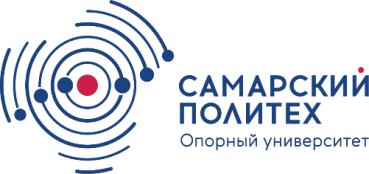 федеральное государственное бюджетное образовательное учреждение высшего образования«Самарский государственный технический университет» (ФГБОУ ВО «СамГТУ»)УТВЕРЖДЕНАметодическим советом ИДО 	 протокол №  	(дата)И.о. директора ИДО 	(подпись)«	»	20	г.ДОПОЛНИТЕЛЬНАЯ ПРОФЕССИОНАЛЬНАЯ ПРОГРАММАпрофессиональной переподготовки«Теория и методика преподавания иностранных языков и культур (английский, немецкий, французский языки)» наименование программыСамара 2023 г.Разработчикк. п.н., доцент Меньшенина С.Г.,	 		 	(ученая степень и (или) ученое звание, должность, структурное подразделение)(подпись)(И.О.Фамилия)СОГЛАСОВАНО:Руководитель программыЗав. кафедрой иностранных языков,	 		 	к. пс.н., доцент Доброва В.В.	(ученая степень и (или) ученое звание, должность, структурное подразделение)(подпись)(И.О.Фамилия)Руководительструктурного подразделения    Ефимова С.А. 	(ученая степень и (или) ученое звание, должность,	 		 	структурное подразделение)(подпись)(И.О.Фамилия)СОДЕРЖАНИЕОБЩАЯ ХАРАКТЕРИСТИКА ПРОГРАММЫЦель и задачи реализации программыЦель реализации программы является получение слушателями новых профессиональных компетенций, необходимых для выполнения нового вида профессиональной деятельности в сфере образования (преподавание иностранных языков) – Педагогическое образование: профиль – Иностранный язык. Основная цель профессиональной деятельности: оказание образовательных услуг в области преподавания иностранных языков и культур.В ходе освоения программы слушатели приобретают профессиональные компетенции, позволяющие вести педагогическая деятельность по проектированию и реализации образовательного процесса в образовательных организациях дошкольного, начального общего, основного общего, среднего общего образования, преподавать иностранные языки в учреждениях среднего, профессионального, высшего и дополнительного образования, организациях образовательной и социально-культурной направленности.Задачи программы реализуются в ходе освоения учебных дисциплин, нацеленных на подготовку выпускников программы к успешному решению профессиональных задач и выполнению трудовых функций, предусмотренныхпрофессиональным стандартом ПС 01.001 «Педагог (педагогическая деятельность в сфере дошкольного, начального общего, основного общего, среднего общего образования) (воспитатель, учитель)», утвержденого приказом Минтруда РФ от 18.10.2013 No 544н;профессиональным стандартом ПС01.003 «Педагогическая деятельность в дополнительном образовании детей и взрослых», утвержденный приказом Министерства труда и социальной защиты Российской Федерации от 5.05.2018 No 298н;Приказом Министерства здравоохранения и социального развития РФ от 26 августа 2010 г. N 761н «Об утверждении Единого квалификационного справочника должностей руководителей, специалистов и служащих, раздел "Квалификационные характеристики должностей работников образования».Программа направлена на освоение учебных дисциплин, нацеленных на подготовку выпускников программы к успешному выполнению трудовых функций, предусмотренных профессиональными стандартами в области образования и педагогической деятельности в сфере дошкольного, начального общего, основного общего, среднего общего образования и дополнительного образования детей и взрослых.Нормативная правовая базаПрограмма реализуется на основании следующих документов:Приказа Министерства образования и науки РФ от 22 февраля 2018 г. N 121 "Об утверждении федерального государственного образовательного стандарта высшего образования - бакалавриат по направлению подготовки 44.03.01 Педагогическое образование" (с изменениями и дополнениями. Редакция с изменениями N 1456 от 26.11.2020;Приказа Министерства труда и социальной защиты Российской Федерации от 5.05.2018 N 298н об утверждении профессионального стандара «Педагог дополнительного образования детей и взрослых» N 52016;Приказа Министерства труда и социальной защиты Российской Федерации от 18.10.2013 № 544н об утверждении профессионального стандарта «Педагог (педагогическая деятельность в сфере дошкольного, начального общего, основного общего, среднего общего образования) (воспитатель, учитель)» (с изменениями и дополнениями);Приказ Министерства здравоохранения и социального развития РФ от 26 августа 2010 г. N 761н «Об утверждении Единого квалификационного справочника должностей руководителей, специалистов и служащих, раздел "Квалификационные характеристики должностей работников образования»;Порядка организации и осуществления образовательной деятельности по дополнительным профессиональным программам (утв. приказом Министерства образования и науки РФ от 1 июля 2013 г. N 499);Письма Министерства образования и науки РФ от 30 марта 2015 г. N АК-821/06 «О направлении методических рекомендаций по итоговой аттестации слушателей»;Письма Министерства образования и науки РФ от 22 апреля 2015 г. N ВК-1032/06 «О направлении методических рекомендаций»;Письма Министерства образования и науки РФ от 21 апреля 2015 г. N ВК-1013/06 «О направлении методических рекомендаций по реализации дополнительных профессиональных программ»;Устава Федерального государственного бюджетного образовательного учреждения высшего образования «Самарский государственный технический университет», утвержден приказом Министерства науки и высшего образования Российской Федерации от 20.12.2018 г. № 1216.Планируемые результаты обученияОбучающийся, освоивший программу, получит право вести педагогическую деятельность по основным общеобразовательным программам по иностранному языку в учреждениях высшего, общего, среднего и дополнительного образования, а также проектную, исследовательскую и культурно-просветительскую деятельность в различных организациях образовательной и социально-культурной направленности.Выпускники программы подготовлены к профессиональной деятельности, связанной с:преподаванием иностранного языка во всех указанных типах и видах образовательных учреждений;организацией внешкольной и внеклассной работы средствами иностранного языка;преподаванием	иностранного	языка	в	системе	иноязычного	дополнительного образования.Таблица 1.1Таблица 1.2Категория слушателейСтуденты, магистранты, аспиранты, специалисты образовательных (школьных и дошкольных учрежденией, учрежденией дополнительного образования, языковых курсов), учащиеся СПО, сотрудники научно-исследовательских учреждений, коммерческих предприятий. Занятия проводятся в группах в соответствии с уровнем владения иностранным языком.Формы и продолжительность обучения, срок освоенияФорма обучения – очная.Срок освоения: нормативный срок освоения программы – 1000 часов (из них 502 часов практических и лекционных занятий, 450 часов самостоятельной работы, итоговая аттестация 42 часа.Продолжительность обучения: 16 месяцев, 72 недели. Режим обучения 3 дня (7,5 часов) в неделю. Занятия заканчиваются итоговой аттестацией.Документ о квалификацииОбучающимся, успешно освоившим программу, выдается диплом о профессиональнойпереподготовке установленного образца по программе «Теория и методика преподавания иностранных языков и культур (английский язык, немецкий язык, французский)», предоставляющий право на ведение профессиональной деятельности в сфере теории и методики прпеподавания иностранных языков и культур.Организационно-педагогические условия реализации программыКадровое обеспечениеРеализация программы обеспечивается профессорско-преподавательским составом СамГТУ, а также высококвалифицированными преподавателями образовательных учреждений и иных организаций, в том числе иностранных.Требования к профессорско-преподавательскому составу – высшее образование, соответствующее профилю преподаваемой дисциплины, ученые степени (кандидата / доктора наук) и звания (доцента / профессора) в соответствующей предметной области, стаж работы не менее 5 лет по профилю читаемой дисциплины, рекомендуется прохождение курсов повышения квалификации в соответствующей предметной области, а также по психолого-педагогическому направлению.Сведения о профессорско-преподавательском составе и ведущих специалистахТаблица 2Учебно-методическое, информационное и материально-техническое обеспечение программыТаблица 2.2Основная литература:Мильруд Р.П. Методика преподавания английского языка: учеб. пос. для вузов. – М.: Дрофа, 2005. – 240 с.Обухова Л.Ф. Возрастная психология. Учебник для академического бакалавриата. – М.: Юрайт, 2016. – 460 c.Шаповаленко И.В. Психология развития и возрастная психология : учебник и практикум для академического бакалавриата – 3-е изд., перераб. и доп. – М.: Издательство Юрайт, 2015. – 576с.Дополнительная литература:Коряковцева Н.Ф. Теория обучения иностранным языкам: продуктивные образовательные технологии: учеб. пос. для вузов. – М.: Академия, 2010Мухина В.С. Возрастная психология. Феноменология развития: учебник для студ. высш. учеб. заведений, 15-е издание. – М., 2015. – 656 с.Соловова, Е.Н. Методика обучения иностранным языкам: пос. для студ. вузов. – М.: Просвещение, 2005. – 178 с.Интернет-ресурсы:Библиотека литературы по психологии http://znanium.comНаучно-популярный психологический портал http://psychojournal.r u/Научная электронная библиотека eLIBRARY.RU – http://elibrary.ruФедеральный портал Российское образование – http://www.edu.ru/Электронно-библиотечная	система	«Университетская	библиотека	online»	– http://biblioclub.ru/Содержание программыКалендарный учебный графикТаблица 3Э – экзамен З – зачетТ – тестированиеКР – контрольная работа Д – докладЭс – эссеПрез – презентация Р – рефератФУ – фрагмент урока.Учебный планТаблица 4РАБОЧИЕ ПРОГРАММЫ ДИСЦИПЛИН, ФОРМЫ АТТЕСТАЦИИ И ОЦЕНОЧНЫЕ МАТЕРИАЛЫРабочая программа дисциплины«ТЕОРЕТИЧЕСКИЕ ОСНОВЫ ЛИНГВИСТИКИ»Цель и задачи дисциплиныЦель освоения дисциплины: приобрести практический опыт применения лингвистической теории в рамках межкультурной коммуникации.Задачи освоения дисциплины:ознакомить обучающихся с основами лингвистической теории;обучить практическому применению языковых средств при устной и письменной коммуникации, в официальном и неофициальном регистрах общения;сформировать умение применять методики поиска, сбора, обработки информации, системный подход для решения поставленных задач и осуществлять критический анализ и синтез информации, полученной из актуальных российских и зарубежных источников;развить навыки межкультурного общения с использованием этических норм поведения.Планируемые результаты обучения дисциплиныТаблица 1Объем дисциплиныТаблица 2Структура и содержание дисциплиныСтруктура дисциплиныТаблица 3Содержание дисциплиныТаблица 4Таблица 4.2Таблица 4.3Учебно-методическое и информационное обеспечение дисциплины5.1 ЛитератураТаблица 5Фонд оценочных средств для проведения текущего контроля успеваемости и промежуточной аттестации по дисциплине6.1 Формы текущего контроля успеваемостиТемы и вопросы для дискуссий (устный ответ)Дискуссия 1 «Мышление и язык».Вопросы:О какой особенности мышления животных говорит следующий факт?Американский исследователь Примак обучил свою «воспитанницу» шимпанзе Сару «языку», насчитывающему 120 единиц. Используя специальные бирки, Сара умела «писать» предложения типа «Мэри, дай Саре банан» , но с большим трудом «писала» фразу «Сара дает банан Мэри».Как вы понимаете следующие высказывания?Мысль не выражается словом, а совершается в нем (Л. С. Выготский)Язык не только передает понятия, но и является ходом их конструирования (Ю. Н. Тынянов)Как можно объяснить следующие факты?в киргизском языке имеются следующие устойчивые сравнения: «лицо ясное, как родник», «глаза блестящие, как Иссык-Куль», волосы длинные, как аркан»;в английском – as big as a parson’s barn («большой, как амбар пастора»), as false as a Scot («лживый, как шотландец»), black as ebony («черный, как эбеновое дерево»).Дискуссия 2 «Национальный характер».Вопросы:Проанализируйте социокультурно обусловленные словосочетания. Не really loved to have white men staying on the place...He, too, was fascinated by a real gentleman. But he was an old-time miner with a wife, and if a gentleman looked at his wife, he felt as if his mine were being looted, the secrets of it pryed out. (D. Н. Lawrence).Проанализируйте отношение к смеху в русско –и англоязычной культурах. Английский язык:Keep smiling.Don't worry, be happy! Русский язык:Где грех, там и смех. Смех до добра не доводит. Велик смех, не мал и грех.Определите, о каких культурах идёт речь. Обоснйте свою точку зрения.бесшабашный,	щедрый,	ленивый,	необязательный,	простодушный,	бестолковый, неорганизованный, бесцеремонный, широкая натура, любит выпитьвежливый, сдержанный, педантичный, малообщительный, невозмутимый, консервативный, аккуратный, добросовестный, изящныйэлегантный, галантный, болтливый, лживый, обаятельный, развратный, скупой, легкомысленный, раскованныйаккуратный; педантичный, исполнительный, экономный, неинтересный, въедливый, сдержанный, упорный, работоспособный.Что можно сказать о национальном характере американцев на основе списка самых частотных слов в стереотипах об американской нации?New YorkThe Statue of Liberty SmileHollywood McDonald's Freedom Washington D.С. Skyscrapers White House BaseballDisney and Disneyland.Критерии оценивания дискуссии (устный ответ)Таблица 6.1Типовые контрольные работы (письменный ответ)Контрольная работа № 1 «Функции языковых знаков».Какая функция реализуется в следующих заклинательных формулах?«Сим-сим, откройся!»«Сивка-бурка, вещая каурка, встань передо мной, как лист перед травой!»«Избушка-избушка, стань к лесу задом, а ко мне передом!»Выражена ли в данном пушкинском тексте эмотивная функция? Если да, то с помощью каких средств?Я вас любил, любовь еще, быть может, В душе моей угасла не совсем.Но пусть она вас больше не тревожит, Я не хочу печалить вас ничем.Я вас любил безмолвно, безнадежно, То робостью, то ревностью томим,Я вас любиил так искренно, так нежно, Как дай Вам Бог любимой быть другим. (А.С. Пушкин)Контрольная работа № 2 «Значение слова».Назовите синоним:beautiful	badto begin	pilotchild	holidaycold	delicioushappy	fastbecause	good.Назовите антоним:active	terriblebest	bigbrave	dangerousdeep	adultday	diseasedown	early.Найдите синонимы в каждой группе предложений, объясните семантические различия.1A) While Kitty chattered gaily with her neighbours she watched Walter. B) Ashenden knew that R. had not sent for him to talk about weather and crops. C) As he spoke he rose from the bed. D) He is said to be honest. E) If you wish to converse with me define your terms.A) The next witness was Dr Burnett, a thin middle-aged man. B) The woman held a red kimono around her slender figure. C) The girl was slim and dark. D) Studying him, Miss Page saw a spare young man with high cheekbones and blue eyes.A) I began to meditate about the writer’s life. B) You had better reflect a little. C) The more he thought about it the less he liked the idea. D) I am sure that a little walk will keep you from breeding.Прочитайте следующий текст и объясните природу семантических процессов, о которых идёт речь.“Bureau”, a desk, was borrowed from French in the 17th c. In modern French it means not only the desk but also the office itself. The desk was called so because covered with bureau, a thick coarse cloth of a brown russet.A common name for overalls and trousers is jeans. In singular jean is also a term for a durable twilled cotton.Определите тип переносного значения. the eye of a man — the eye of a needle;the hand of a child — the hand of a clock; the heart of a man — the heart of a matter;the bridge across a river — the bridge of a nose black shoes — black despairGreen grass — green yearsНазовите человеческие качества, выраженные следующими анималистическими метафорами. She is a gentle as a lamb.She behaves like a cat chasing her tail. He is a wolf in a sheep’s clothing.What a birdbrain!She is as graceful as a gazelle.He felt like a pregnant fox in a forest fire. Don is like a bull in a china shop.She is as closed-mouthed as a clam. Her husband is a rat.My aunt is a mousy little woman.Выявите все значение слова “lemon” в приведённых ниже фразах.an oval fruit that has a thick, yellow skin and sour juice, or the small tree on which this fruit grows:the juice of a lemon or a drink made from this juicea pale yellow coloura very silly personA lemon is a device or machine that does not work well.Найдите метафоры в следующих предложениях и объясните их значение.Once you’ve tried Pringles’ new-fangled новомодный potato chips, other potato chips just don’t stack up. располагаться один над другим / is not as good as previous models).The garden of eatin’. (advertisement for a grocery store). a store where food and small items for the houseare soldJoy cleans dishes clear down to the shine. Isn’t that a nice reflection on you? a sign or result of something; serious and careful thoughtOur shampoo is Head and Shoulders above the others. На голову и плечи выше остальных Are you still up in the air about reservations? (a hotel advertisement placed inan airport)If a matter is up in the air, it is uncertain, often because other matters have to be decided first.Контрольная работа № 3 «Иностранная фразеология: специфика перевода и культурное значение».Найдите русские эквиваленты к приведенным фразеологизмам и выражениям. Что означают процитированные выражения? Почему в большинстве русских эквивалентов отсутствуют этнонимы? Какие этнонимы используются в английских фразеологических единиц и почему?Контрольная работа № 4 «Анализ иноязычного дискурса». Провести анализ любого иноязычного дискурса по следующей схеме: Типовые участникиХронотоп Цели Ценности Стратегии ЖанрыПрецедентные тексты Дискурсивные формулы.Контрольная работа № 5 «Анализ языковой репрезентации концепта».Проанализируйте полевую структуру любого иноязычного концепта. Анализ должен базироваться на языковой репрезентации ядра и переферии выбранного концепта.Контрольная работа № 6 «Практика перевода с учётом языковой корректности».Найдите эвфемизмы в полит корректной сказке и объясните причины их использования. Переведите с учётом языковой корректности.CinderellaThere once lived a young wommon named Cinderella, whose natural birth-mother had died when Cinderella was but a child. A few years after, her father married a widow with two older daughters. Cinderella's mother-of-step treated her very cruelly, and her sisters-of-step made her work very hard, as if she were their own personal unpaid laborer. One day an invitation arrived at their house. The prince was celebrating his exploitation of the dispossessed and marginalized peasantry by throwing a fancy dress ball. Cinderella's sisters-of-step were very excited to be invited to the palace. They began to plan the expensive clothes they would use to alter and enslave their natural body images to emulate an unrealistic standard of feminine beauty. (It was especially unrealistic in their case, as they were differently visaged enough to stop a dock.) Her mother-of-step also planned to go to the ball, so Cinderella was working harder than a dog (an appropriate if unfortunately speciesest metaphor).Критерии оценивания контрольных работ (письменный ответ)Таблица 6.2.Типовой экзаменационный тест (письменный ответ)Что изучает языкознание?сущность, структуру и функционирование языка;систему английского языка;язык в диахронии, но не в современном состоянии.Как отражается в языке территориальная дифференциация?в способах материального воплощения речи;в жанрах и стилях;в диалектах и национальных вариантах языка.В чём состоит теория лингвистической относительности?Язык и мышление не связаны друг с другом;Не только язык влияет на мышление, но и мышление оказывает влияние на язык;Лингвистические категории определяют когнитивные процессы.Что такое парадигматические отношения?взаимодействие языковых единиц в процессе речи;отношения между языковыми единицами;расположение в порядке от высшего к низшему и наоборот.В чём состоит уникальность языка как знаковой системы?Язык – это универсальное средство общения;Язык не передаёт чувства и эмоции;Язык вторичен по отношению к другим знаковым системам.Что такое полисемия?сосуществование у слова нескольких устойчивых значений;переносное значение;способность одной лексической единицы обозначать несколько денотатов.Примером какого типа переносного значения является выражение to drink a glass?метафоры;сужения значения;метонимии.Что такое эвфемизмы?нейтральные слова, заменяющие в публичных высказываниях неприличные или неуместныеслова;слова одной части речи, имеющие частично или полностью совпадающие значения;слова, сходные по звучанию, но разные по значению.Что является источником фразеологизма like Hamlet without the prince?легенда;британская литература;факт повседневной жизни.Какой из ниже перечисленных фразеологизмов является структурным единством?a white elephant;shipwreck;Black Maria.Что изучает когнитивная лингвистика?проблему языка и мышления с точки зрения психических механизмов, лежащих в основе речевых процессов;мыслительные процессы путём исследования языковых единиц;проблему языка и мышления в контексте связи между языковой способностью и строением мозга.Что из ниже перечисленного можно считать дискурсом?монолог;общение в определённой ситуации по конкретным правилам;отдельно взятое высказывание.Что представляет собой концепт с точки зрения когнитивной лингвистики?ментальную презентация предмета;актуальный признак, известный каждому носителю культуры;заместитель понятия, намёк на возможное значение.Что включает в себя периферия концепта?характеристики концепта, представленные в прецедентных источниках;ключевые слова, именующие концепт;взаимосвязи с другими концептами.Что из перечисленного является характеристикой английского коммуникативного поведения?быстрый переход к основной теме диалога;эмоциональная сдержанность;многословие.Какая дефиниция соответствует языковой картине мира?объективная внечеловеческая данность;мир, окружающий человека;образ мира, преломленный в сознании человека.Какую цель преследует политическая корректность?убрать из языка все те языковые единицы, которые задевают чувства, достоинство индивидуума;создать как можно больше эвфемизмов;сохранить традиционные способы языкового выражения.Какое из ниже перечисленных слов считается некорректным с точки зрения гендера?stewardess;camera operator;fire fighter.Что из ниже перечисленного является национальным вариантом английского языка?South African English;Cockney;Yorkshire English.Какое британское слово соответствует американскому vacation?busy;holiday;film.Критерии оценивания экзаменационного теста (письменный ответ)Таблица 6.37. Материально-техническое и программное обеспечение дисциплиныТаблица 7Рабочая программа дисциплины«ВОЗРАСТНАЯ ПСИХОЛОГИЯ»Цель дисциплиныЦель изучения дисциплины: повышение общей и психологической культуры обучающихся, формирование целостного представления о закономерностях психологического развития человека на различных этапах жизненного пути.Задачи дисциплины:сформировать представлене о закономерностях психического развития человека как субъекта образовательного процесса и особенности их проявления в различные возрастные периодысформировать представление о психологических механизмах процесса обучения и воспитания.Планируемые результаты обучения дисциплиныТаблица 1Объем дисциплиныТаблица 2Структура и содержание дисциплиныСтруктура дисциплиныТаблица 3Содержание дисциплиныТаблица 4.1Таблица 4.2Таблица 4.3Учебно-методическое и информационное обеспечение дисциплины5.1 ЛитератураТаблица 55.2. Интернет-ресурсы и справочные системыТаблица 5.1Фонд оценочных средств для проведения текущего контроля успеваемости и промежуточной аттестации по дисциплине6.1 Формы текущего контроля успеваемостиПеречень вопросов к экзамену (устный ответ)Возрастная психология как наука. Определение предмета возрастной психологии. Развитие как изменение во времени.Движущие силы, факторы и условия развития.Структура возрастной психологии как науки. Связь возрастной психологии с другими отраслями науки.Характеристика задач возрастной психологии.Характеристика основных методов возрастной психологии.Развитие как одна из базовых категорий возрастной психологии. Созревание. Научение. Социализация.Проблема обучения и воспитания в возрастной психологии. Взаимосвязь основных категорий возрастной психологии.Основные подходы к построению периодизации развития.Понятие возраста (хронологический, биологический, психологический, социальный).Возрастные кризисы психического развитияОбщие закономерности развития в младенческом возрасте.Общие закономерности развития в раннем возрасте.Общие закономерности развития в дошкольном возрасте.Общие закономерности развития в младшем школьном возрасте.Общие закономерности развития в подростково-юношеском возрасте.Общие закономерности развития в возрасте ранней, средней и поздней зрелостиКритерии экзаменационной оценки (устный ответ)Оценке «отлично» соответствует процентное соотношение 90-100% успешности выполняемого задания. Объяснение оценки – отличный ответ на вопрос и полное раскрытие содержания вопроса. Оценка «хорошо» в баллах варьирует от 89 до 75%. Оценка предполагает выполнение задания на уровне выше среднего с несколькими ошибками либо в целом правильноый ответ с определенным количеством существенных ошибок. Оценке «удовлетворительно» соответствует соотношение правильности ответа от 74 – до 66%. При этом ответ на вопрос имеет значительное количество недостатков либо удовлетворяет минимальным критериям. Оценка«неудовлетворительно» выставляется, если выполнено менее 60% задания.Итоговый тест (письменный ответ)Психология развития занимается изучением:развития всех живых существ, включая животных, насекомых, рыб;умственного развития индивида в школе, университете;физического и психического состояния человека на разных возрастных этапах.Психология развития изучает:развитие ребенка дошкольного возраста;физиологическое состояние всех представителей человеческого и животного мира;психологические изменения человека в зависимости от его возраста.Родоначальник психологии развития:Ян Амос Коменский;Джордж Локк;Вильгельм Прейер.Принцип развития в психологии:исследование психологических явлений личности человека и закономерностях изменений в трех процессах: филогенеза, онтогенеза, социогенеза;выявление умственного развития человека и изучение границ сознания;установление закономерностей развития в процессе социогенеза.Развитие в психологии (определение):процесс работы человека над самим собой и осуществление самосовершенствования в зависимости от возрастных изменений;взросление человека в соответствии с календарными изменениями по дням, неделям, месяцам, годам;процесс постоянных изменений, который способствует различным преобразованиям психики (количественных, качественных, структурных) и поведения человека.Предметом возрастной психологии развития является:механизмы, тенденции, закономерности определенных возрастных периодов и психическое развитие на фоне общего развития человека;человек и его поведение в социуме;психическое развитие индивида, перешедшего тридцатилетний рубеж.Объект психологии развития:возрастные изменения человека;человек в процессе собственного развития;дети школьного и дошкольного возраста.Основные категории психологии развития:возраст, развитие, созревание, рост, филогенез, онтогенез;развитие, воспитание, обучение, развитие, онтогенез, филогенез;младенец, подросток, взрослый человек, возраст, социогенез.Движущие силы развития в психологии:установка на развитие в себе уникальных способностей в определенных возрастных периодах;желание нормализовать свое психическое состояние в ходе определенных манипуляций с собственной психикой;стремление к постоянному самосовершенствованию и выявление лучших собственных качеств, заложенных природой.Методы исследования в психологии развития:метод обработки данных, метод психологического воздействия, организационные методы, эмпирические методы, интерпретационные методы;метод социального опроса, метод экстраполяции, метод психологического воздействия;метод введения в гипноз, метод построения трендового прогноза, организационный метод, метод работы с документацией.Психическое развитие это (в психологии):умение человека сдерживать свои эмоции и контролировать свое психологическое состояние;приобретение человеком психического спокойствия даже в стрессовых ситуациях;изменение процессов психики в определенные промежутки времени, выражающееся в количественных, качественных и структурных изменениях.Задачи психологии развития:изучение особенностей психосоматических функций человека;исследование и применение общих, возрастных, социальных и психологических закономерностях психического и личностного развития человека;исследование функций головного мозга человека на разных стадиях взросления.Факторы, влияющие на психическое развитие человека (ребенка):физиологические, наследственные;мотивационные, социальные;биологические, социальные.Социальный интеллект в психологии развития:«инструмент»	психики,	обеспечивающий	человеку	ориентацию	в	социальной действительности;набор умственных способностей, благодаря которым человек с легкостью адаптируется в обществе;социальные навыки, способствующие нахождению общего языка для общения индивида с другими представителями социума.По мнению Аристотеля, главной причиной старения человека является:завершение жизненных сил и энергии;неспособность находиться в статичном физиологическом состоянии;потеря человеком природного человеческого тепла.Д. Б. Эльконин выделял следующие периоды онтогенеза:раннее детство, детство, отрочество;детство, отрочество, юность;младенчество, детство, отрочество, взрослость.Сенситивный период в психологии – это:жизненный период, когда человек ощущает себя наиболее полезным для социума;период, когда человек имеет возможность максимально развить в себе все природные задатки и возможности, реализовав свой потенциал на 100%;определенный промежуток времени в жизни человека, который способствует созданию наиболее благоприятных условий для формирования определенных видов поведения и психологических свойств.Хронологические границы юности согласно возрастной психологии:- 15-23 лет;- 19-30 лет;- 12-17 лет.Критерии оценки (письменный ответ)Таблица 67. Материально-техническое и программное обеспечение дисциплиныТаблица 7Рабочая программа дисциплины«ПЕДАГОГИКА»Цель дисциплиныЦель изучения дисциплины: формирование у обучающихся знаний теоретических основ современной педагогической науки; умений, необходимых для эффективной организации педагогического процесса; способности осмысливать педагогическую действительностьЗадачи дисциплины:дать обучающимся знания об педагогической науке, ее значимости в системе наук;развитие профессионально-педагогического мышления;принимать наиболее эффективные решения в соответствии с педагогическими закономерностями, принципами воспитания и обучения;сформировать представление о педагогическом процессе в образовании.Планируемые результаты обучения дисциплиныТаблица 1Объем дисциплиныТаблица 2Структура и содержание дисциплиныСтруктура дисциплиныТаблица 3Содержание дисциплиныТаблица 4.1Таблица 4.2Таблица 4.3Учебно-методическое и информационное обеспечение дисциплины5.1 ЛитератураТаблица 5Фонд оценочных средств для проведения текущего контроля успеваемости и промежуточной аттестации по дисциплине6.1 Формы текущего контроля успеваемостиТемы и вопросы для дискуссий (устный ответ)Возникновение и развитие педагогической профессии.Социальная значимость учительского труда, как вида практического искусства сферыпроизводства человеческой личности.Личность педагога как основа педагогической деятельности.Профессионально-значимые качества педагога.Понятие профессиональной компетентности педагога.Сущность концепции развивающего обучения.Субъекты педагогического процесса.Сущность понятия «педагогический процесс»Компоненты педагогического процесса.Субъекты педагогического процесса.Сущность понятия «метод обучения».Классификация методов обучения.Урок как основной формы обучения.«Воспитание»: сущность понятия, связь с основными понятиями педагогикиТеории воспитания и развития личности.Проблема управления воспитательной системойВоспитание в коллективе.Коллектив и личность:Определения понятия «педагогическая технология».Классификация педагогических технологий.Современные ИКТ в учебном процессе школы и вуза.Система оценивания учебных достижений.Критерии оценивания дискуссии (устный ответ)Таблица 6.1Вопросы для экзамена (устный ответ)Общая характеристика педагогической профессии. Профессиональная деятельность и личность педагога.Ведущие педагогические идеи в истории человечества на разных этапах развитияИдеи гуманизма в педагогической мысли за рубежом и в РоссииПедагогический процесс, компоненты и субьектыМетоды обучения, их классификация. Форма обучения.Цели, сущность понятия «воспитание». Базовые теории воспитания и развития личностиКоллектив как объект и субъект воспитания.Сущность и классификация педагогических технологийХарактеристика современных технологий обучения в различных образовательных учрежденияхСовременные технологии оценки учебных достижений обучающихся.Критерии экзаменационной оценки (устный ответ)Оценке «отлично» соответствует процентное соотношение 90-100% успешности выполняемого задания. Объяснение оценки – отличный ответ на вопрос и полное раскрытие содержания вопроса. Оценка «хорошо» в баллах варьирует от 89 до 75%. Оценка предполагает выполнение задания на уровне выше среднего с несколькими ошибками либо в целом правильноый ответ с определенным количеством существенных ошибок. Оценке «удовлетворительно» соответствует соотношение правильности ответа от 74 – до 66%. При этом ответ на вопрос имеет значительное количество недостатков либо удовлетворяет минимальным критериям. Оценка«неудовлетворительно» выставляется, если выполнено менее 60% задания.7. Материально-техническое и программное обеспечение дисциплиныТаблица 7Рабочая программа дисциплины«МЕТОДИКА ПРЕПОДАВАНИЯ ИНОСТРАННОГО ЯЗЫКА»Цель дисциплиныЦель учебной дисциплины: дать обучающимся представление о современном состоянии и перспективах развития отечественного языкового образования, о требованиях, предъявляемых к уровню и качеству лингвокультурной подготовки учащихся различных категорий в контексте языковой политики в сфере образования.Задачи учебной дисциплины:профессионально-методическая подготовка будущего учителя (преподавателя), способного увидеть потенциальные возможности предмета «иностранный язык», владеющего специальными знаниями;формирование профессионально-педагогической компетентности;формирование прочной теоретической базы, раскрывающей закономерности процесса обучения иностранному языку как средству коммуникации, как средству образования, развития и воспитания учащихся;формирование у обучающегося представления о специфике профессиональной деятельности учителя иностранного языка;ознакомление с наиболее известными методическими направлениями, системами, методами, приѐмами, формами и средствами обучения иностранному языку;формирование активной жизненной позиции учителя.При проведении учебных занятий по дисциплине обеспечивается развитие у обучающихся навыков командной работы, межличностной коммуникации, принятия решений, лидерских качеств.Планируемые результаты обучения дисциплиныТаблица 1Объем дисциплины3.1 Объем дисциплиныТаблица 2Структура и содержание дисциплиныСтруктура дисциплиныТаблица 3Содержание дисциплиныТаблица 4.1Таблица 4.2Таблица 4.3Учебно-методическое и информационное обеспечение дисциплины5.1 ЛитератураТаблица 55.2. Интернет-ресурсы и справочные системыТаблица 5.2Фонд оценочных средств для проведения текущего контроля успеваемости и промежуточной аттестации по дисциплине6.1 Формы текущего контроля успеваемостиВопросы для экзамена (устный ответ)Методика как педагогическая наука.Факторы, определяющие ее самостоятельность.Связь методики с другими науками.Основные методы исследования в современной методике.Вспомогательные методы исследования.Базисные категории современной методики.Связь методики с педагогической психологией. Понятие «навык». Пути формирования навыка.Речевые навыки и умения, их характеристика.Лингвистические основы методики. Моделирование лингвистического материала в методических целях.Общеметодические принципы обучения иностранному языку.Цели обучения иностранным языкам в средней школе.Содержание обучения и специфика содержания обучения иностранному языку.Средства обучения иностранным языкам УМК, его основные части, требования к УМК.Система упражнений, их типологии. Компоненты системы.Роль и место произносительной стороны речи в обучении иностранным языкам.Цели и задачи обучения произношению в школе.Содержание обучения произносительной стороне речи.Методическая организация фонетического метериала. Отбор материала.Методика формирования слухо-произносительных навыков. Способы и приемы работы.Роль грамматических навыков в овладении иноязычной речью. Требования программы.Содержание обучения грамматической стороне речи. Отбор материала, его методическая организация.Характеристика грамматических навыков.Роль и место лексических навыков. Отбор и методическая организация лексического материала.Роль сопоставительного анализа систем родного и иностранного языков.Технология обучения лексической стороне речи.Формирование рецептивных навыков (лексических навыков чтения).Средства обучения иностранному языку (ИЯ).Основные методические принципы обучения ИЯ.Система упражнений в обучении ИЯ в средней школе.Развитие слухо-произносительных навыков на уроке ИЯ. Цели и задачи обучения фонетикеПсихологические	и	лингвистические	трудности	аудирования.	Требования	к аудиотекстам.Обучение диалогической речи на уроке ИЯ в средней школе.Обучение монологической речи на уроке ИЯ в средней школе.Цели и задачи обучения чтению. Виды чтения.Обучение письму и письменной речи.Контроль в обучении ИЯ.Особенности современного урока ИЯ.Планирование учебной деятельности учеников и обучающей деятельности учителя.Пути повышения эффективности обучения ИЯ.Коммуникативный метод обучения ИЯ.Критерии экзаменационной оценки (устный ответ)Оценке «отлично» соответствует процентное соотношение 90-100% успешности выполняемого задания. Объяснение оценки – отличный ответ на вопрос и полное раскрытие содержания вопроса. Оценка «хорошо» в баллах варьирует от 89 до 75%. Оценка предполагает выполнение задания на уровне выше среднего с несколькими ошибками либо в целом правильноый ответ с определенным количеством существенных ошибок. Оценке «удовлетворительно» соответствует соотношение правильности ответа от 74 – до 66%. При этом ответ на вопрос имеет значительное количество недостатков либо удовлетворяет минимальным критериям. Оценка«неудовлетворительно» выставляется, если выполнено менее 60% задания.Тестовые задания (письменный ответ)Выберите один правильный ответ:Методика – это отрасль	, исследующая закономерности обучения определѐнному предмету.а) психологии б) педагогики в) лингвистики г) дидактикиПередача учащимся знаний и управление их деятельностью, направленной на выработку определѐнных навыков и умений называется	.а) уроком б) обучением в) учением г) образованиемМетодика – это наука,   	обучения иностранным языкам.которой является содержание образования и теорияа) целью б) задачей в) предметом г) объектомВ основе коммуникативного метода лежит	.а) прагмалингвистика б) социолингвистика в) психолингвистика г) теория бихевиоризма 	 характеризуется естественностью лексического наполнения и грамматических форм, ситуативной адекватностью используемых языковых средств.а) Адаптированный текст б) Диалог-образец в) Монолог г) Аутентичный текстПринцип коммуникативной направленности заключается в:а) использовании языковой и неязыковой наглядности; б) создании ситуации общения; в) отборе содержательного, ценного для обучения материала, обеспечивающего целенаправленное восприятие и осмысление изучаемых явлений; г) в лѐгком запоминании и извлечении из памяти языковых знаний.Большое внимание в прямом методе уделяется	.а) письму б) постановке произношения в) заучиванию отдельно взятых слов г) грамматике 	   - серия   учебных   пособий   от   раздаточного   материала   до   видеоикомпьютерных программ, способствующих достижению целей обучения иностранным языкам. а) средства обучения б) методы обучения в) наглядные пособия г) учебные программыЧто из перечисленного является видом речевой деятельности?а) Аудирование. б) Орфография. в) Фонетический минимум. г) Лингвострановедение.Какой из перечисленных видов речевой деятельности относится к рецептивным? а) Письменная речь. б) Монологическая речь. в) Чтение. г) Диалогическая речьЧто из указанного ниже является одной из особенностей диалогической речи?а) Разноструктурность предложений и сложный синтаксис. б) Экстралингвистическая обусловленность. в) Контекстность. г) Полнота и развернутость.Какая из перечисленных задач решается в процессе обучения изучающему чтению?а) Узнавание сигналов-опор, облегчающих поиск информации. б) Использование текста в качестве опоры для развития умений устной речи. в) Определение главной и второстепенной информации в тексте. г) Определение темы текста.Какие из указанных единиц относятся к языковым?а) Аудиотексты. б) Фонемы и интонационные модели. в) Диалогические единства. г) Тексты.Выберите несколько правильных ответов:В основе принципа учета родного языка лежат две противоположные тенденции:a) явление перевода; b) явление переноса; c) явление интерференции; d) явление дифференциации.Cоставляющими коммуникативной компетенции являются:a) профессиональная компетенция; b) лингвистическая компетенция; c) социокультурная компетенция; d) дискурсивная компетенция.Аспектами цели обучения иностранному языку являются:a) учебный практический аспект; b) образовательный аспект; c) развивающий аспект; d) прикладной аспект.Основными компонентами содержания обучения иностранным языкам являются:a) лингвистический; b) педагогический; c) психологический; d) методологический.Ситуации общения на уроке можно подразделить на 3 группы:a) реальные; b) проблемные; c) смоделированные; d) условные.Произносительные навыки подразделяются на 2 группы:a) ритмико-интонационные; b) имитативные; c) слухо-произносительные; d) фонематические.Знать слово - значит знать его:a) формы; b) перевод; c) значение; d) употребление.К обучению грамматике традиционно существует 2 подхода:a) коммуникативный; b) имплицитный; c) творческий; d) эксплицитный.Критерии оценивания контрольных работ (письменный ответ)Таблица 6Темы рефератовИностранный язык как учебный предмет: исторический ракурс.Сравнение предмета «иностранный язык» со смежными учебными дисциплинами.Обучение иностранному языку в естественных и искусственных условиях.Личностная ориентированность как современная закономерность обучения иностранному языку (ИЯ).Культуросообразность как современная закономерность обучения ИЯ.Компетентностный подход как современная закономерность обучения ИЯ.Системно-деятельностный подход как современная закономерность обучения ИЯ.Федеральные государственные образовательные стандарты в аспекте закономерностей обучения ИЯ.Содержание и структура иноязычной коммуникативной компетенции в российских и зарубежных подходах.Критерии оценивания рефератовТаблица 6.27. Материально-техническое и программное обеспечение дисциплиныТаблица 7Рабочая программа дисциплины«ПРАКТИКА УСТНОЙ И ПИСЬМЕННОЙ РЕЧИ»Цель и задачи дисциплиныЦель освоения дисциплины: Теоретическая и практическая подготовка в области лингвистики, межъязыковой и межкультурной коммуникации.Задачи освоения дисциплины: формирование лингистической и языковой компетенцииПланируемые результаты обучения дисциплиныТаблица 1Объем дисциплиныТаблица 2Структура и содержание дисциплиныТаблица 3Содержание дисциплиныТаблица 4.1Таблица 4.2Учебно-методическое и информационное обеспечение дисциплины5.1 ЛитератураТаблица 55.2. Интернет-ресурсы и справочные системыТаблица 5.1Фонд оценочных средств для проведения текущего контроля успеваемости и промежуточной аттестации по дисциплинеФормы промежуточного контроляТиповое тестовое задание по дисциплине «Практика устной и письменной речи» GRAMMAR TESTTom	coffee. He doesn’t like it.A isn’t drinking B not drinks C doesn’t drinkHe	tennis when he broke his wrist.A was playing B played C plays D has played‘Were there	any letters today?’ ‘No, the postman yet.’A doesn’t come B wasn’t come C hasn’t come D didn’t comeYou look really hot.  	A Are you running? B Did you run? C Have you been running?‘How long has Sarah been living in Germany?’ ‘	five years.’A Since B For C During D WhileWhen I arrived at the airport, the plane	.A has already left B already left C had already leftI	in the country, but I had to move to the city for my new job.A used to live B used to living C wasn’t used to livingI’m feeling tired. I don’t think I	tonight.A go out B ’ll go out C ’m going outWhat do you think you	this time next year?A ’ll be doing B ’re going to do C do D ’re doingI	be a doctor. I’d hate it.A couldn’t have B can’t C couldn’t D ’m not able toIf I were in Susie’s position, I	leave and get another job.A may B might C mustThey	worried. There really was no danger.A needn’t B don’t have to C mustn’t D needn’t haveYou	that letter — it’s not addressed to you!A shouldn’t to read B shouldn’t read D ought not toIf I see Sam,	him to call you.A I’ll tell B I’d tell C I tell D I toldIf they	by car, it would have been a lot quicker.A had gone B would go C would have gone D have goneJane’s passport	while she was on holiday.A is stolen B was stolen C stole‘Where	?’ ‘I always go to Snips.’A do you cut your hair B do you have your hair cut C have you cut your hairAnne	in hospital.A told that her mum was B said me her mum was C told me her mum wasDo you know	?A where John lives B where lives John C where does John live‘Rick’s been to China before,	?’A didn’t he B hadn’t he C wasn’t he D hasn’t heMy father doesn’t allow me	his car.A driving B drive C to drive 	 phone me again.A I’d rather you didn’t B I’d prefer you not C I’d rather you don’tBad weather prevented the match	going ahead.A to B from C ofHelen never travels by plane because she’s	.A afraid from flying B afraid to flying C afraid of flying 	 a car, I usually take the bus.A Not have B Not to have C Not havingI took	really nice photos on holiday.A few B much C any D someSmall children often don’t like eating	.A vegetables B the vegetablesI want to buy	.A some new jeans B a new jean C a new jeans 	 is Charlie.A My dogs name B My dog’s name C My dogs’ name D The name of my dogDon’t work in pairs. Everyone has to do the exercise by	.A ourselves B yourself C themselves‘	someone knocking at the door.’ ‘I’ll go and see who it is.’A There’s B It’sI was really nervous and I couldn’t eat	all day.A something B nothing C anythingMost of the students got a B grade but	got an A.A few B a few C little D plentyBen and Danny are very similar.	is good at football but they both love watching it on TV.A Either of them B Both of them C Neither of themThe computer	I bought wasn’t very expensive.A who B what C whom D thatThe room	the beach was too small.A overlooked B overlookingThere’s	food in the house. Let’s go out to eat.A hardly B hardly any C hardly anythingMy new car is	my old one.A more fast that B more fast than C faster than D faster asThey got lots of presents when they got married and they	any ‘thank you’ letters.A didn’t even send B even sent C not even sent 	 school very young, he is very successful.A In spite of he left B Although leaving C In spite of leaving 	 hard, Martha should do very well at university.A As long as she works B Unless she works C In case she works D Providing she will workI woke up several times	the night with a bad cough.A while B during C forI think I’ll be able to finish reading this book	few hours.A on a B in a C at theIt was raining at first, but the sun came out	.A in the end B at the end C by the time D by thenWhen we finally arrived	, we were exhausted.A to home B at home C homeWilliam is very excited	starting his new job.A with B by C for D aboutWhat happens	the hero at the end of the film?A into B on C toWe’re really	our trip to New York next week.A looking forward B looking forward to C looking forward atI asked the mechanic to	how much the repairs will cost.A work out B get out C try outShe really	when she changed her mind about the job.A turned me down B put me up C let me downREADINGMillennials in the workplaceRead a report on millennials in the workplace to practise and improve your reading skills. Before reading: Do the preparation task first. Then read the text and do the exercises.Preparation taskMatch the definitions (a–j) with the vocabulary (1–10).Reading text: Millennials in the workplaceBackground Millennials (those born between the early 1980s and the early 1990s) make up a huge part of our workforce but they seem to lack loyalty to the companies and the leaders they work for. Multinational companies are noticing larger turnover rates of millennials as employee retention rates fall. This report looks at the findings of two large-scale surveys on the mindset of the millennial generation and explores how organisations can strive to address these needs, increase employee engagement and encourage retention.ResearchIn a global survey conducted by PricewaterhouseCoopers (PwC), more than 40,000 millennial (born between 1983 and 1993) and non-millennial responses were collected on the topics of workplace culture, communication and working styles, pay structure, career development, work–life balance, etc.SPEAKINGResponding to newsIn this video, Noelia gets good news and bad news. Listen to the language Yuna uses to respond to Noelia’s news and practise saying the useful phrases. Before watchingDo the preparation task first. Then watch the video and do the exercises. Put the phrases (a–h) in the correct group (1–2).Groups PhrasesI’m really pleased for you.I’m so sorry.Oh dear.Oh no, that’s awful.Oh wow! Congratulations!That’s wonderful!Well done.What a shame.Write a number (1–6) to put the events in the story in order.Noelia finds out she’s won a prize.Noelia finds out that she hasn’t won the award. Noelia is waiting for an email.Noelia destroys the magazine in anger. Yuna tries to make Noelia feel better. Yuna congratulates Noelia.Match the two parts of the phrasesTranscriptAna: Hi! I’m Ana. Welcome to What to Say! Do you know what to say when you respond to news? Listen out for useful language for responding to news. Then, we’ll practise saying the new phrases – after this. Noelia: Yes, yes, yes. Ah, I did it! Yuna: Good news, then? Noelia: Yes! I won the award! Yuna: Oh wow! Congratulations! Noelia: Thank you! It’s so exciting. I can’t believe it! Yuna: I know! That’s wonderful! Well done, Noelia. I’m really pleased for you. Noelia: WHAT? You cannot be serious! Yuna:Oh dear. What’s happened? Noelia: They sent me the wrong email. I didn’t win. Someone else won. Yuna: Oh no, that’s awful! Noelia: Yes. It. Is. Yuna: I’m so sorry, Noelia. What a shame. Can I do anything to help? Noelia: Please pass me that magazine. Thanks. Ana: Hello again! Oh, poor Noelia! That’s really disappointing. So, did you notice the useful phrases used for responding to news? Listen to me and then repeat. Oh wow! Congratulations! I can’t believe it. That’s wonderful! Well done. I’m really pleased for you. Oh dear. What’s happened? Oh no, that’s awful. I’m so sorry. What a shame. Can I do anything to help? Ana: Try and use some of these phrases the next time you respond to news in English. Bye for now!LISTENINGListen to two students comparing Mars and Earth to practise and improve your listening skills. Before listening do the preparation task first. Then listen to the audio and do the exercises.Preparation taskWrite the words and phrases in the correct group.Write the characteristics in the correct groupComplete the sentences with words from the boxMost people think Mars can	human life.We measure distances in space using	units.The two planets aren’t the	colour.Most of the water on Mars is probably ……………………………… .The air on Earth is mostly made up of ……………………………… .on Mars is just over one third as strong as on Earth.Критерии оценивания контрольных работы (письменный ответ)Таблица 6Материально-техническое и программное обеспечение дисциплиныТаблица 7Рабочая программа дисциплины«МЕЖКУЛЬТУРНАЯ КОММУНИКАЦИЯ»Цель и задачи дисциплиныЦель освоения дисциплины: формирование у обучающихся межкультурной компетентности; целостного представления о ключевых проблемах, видах и формах межкультурной коммуникации; осознания родной культуры и культур других народов; понимания психологических, социокультурных, исторических аспектов межкультурной коммуникации, значения и роли стереотипов и культурных норм в межкультурной коммуникации.Задачи освоения дисциплины:сформировать у обучающихся понимание сущности процессов межкультурной коммуникации в жизнедеятельности человека, социальных групп и общества; знания объективных социальных закономерностей и особенностей межкультурной коммуникации; умения эффективного кросскультурного взаимодействия и проявления национальной, этнической религиозной толерантности;создать представление о нормах, правилах и стилях межкультурной коммуникации, наряду с ментальными особенностями и национальными обычаями представителей различных цивилизаций; о механизмах социальных влияний межкультурной коммуникации на человека и его общности как участников социальной жизни, субъектов социального взаимодействия;закрепить навыки планирования профессиональной коммуникации с учетом социокультурных особенностей коммуникантов.Планируемые результаты обучения дисциплиныТаблица 1Объем дисциплиныТаблица 2Структура и содержание дисциплиныСтруктура дисциплиныТаблица 3Содержание дисциплиныТаблица 4.1Таблица 4.2Таблица 4.3Учебно-методическое и информационное обеспечение дисциплины5.1 ЛитератураТаблица 55.2. Интернет-ресурсы и справочные системыТаблица 5.1Фонд оценочных средств для проведения текущего контроля успеваемости и промежуточной аттестации по дисциплинеФормы промежуточного контроляТемы для дискуссий (устный ответ)Культурно-исторические реалии страны изучаемого языка.Сравнительный анализ культурных ценностей России и англоговорящих стран.Особенности национального характера и менталитета.Коммуникационный портрет личности и его виды.Аспекты корпоративной культуры: история, уровни, факторы, влияющие на ее становление, стадии формирования и поддержания, типологии.Деловой протокол: назначение встречи, знакомство, формальности, коммуникационные стили.Критерии оценивания дискуссии (устный ответ)Таблица 6.1Темы презентаций (устный ответ с презентацией в формате Power Point)::Мое представление о культуре.Коммуникационный портрет личности и его виды.Сравнительный анализ культурных ценностей стран изучаемого языка.Основные принципы делового этикетаТребования этикета к рабочему месту и служебному помещениюЭлементы делового этикетаОсобенности этикета деловой женщины.Особенности этикета делового мужчины.Этика делового общения с руководителем, коллегами и подчиненными 10.Искусство комплимента11.Основные дресс-коды в деловой сфере 12.Этикет деловой переписки.Этикет трудоустройства и прохождения собеседованияЭлементы делового этикета: общение по телефону. 15.Элементы делового этикета: презентации.16.Элементы делового этикета: публичная речь, ее особенности. 17.Элементы делового этикета: сувениры и подарки.18.Нормы делового этикета для проведения совещания 19.Нормы делового этикета для проведения переговоров 20.Нормы делового этикета для проведения пресс-конференций 21.Элементы делового этикета: деловые приемы22.Нормы делового этикета для конференций/ выставок 23.Этикет в Интернете (Сeтикет)24.Особенности делового этикета европейских стран 25.Особенности делового этикета стран Азии 26.Особенности делового этикета США и КанадыКорпоративная культура: основные понятия, составляющие, технологии формирования. 28.Толерантность в профессиональной межкультурной коммуникации.Критерии оценивания презентации (устный ответ с презентацией в формате Power Point):Таблица 6.2.7. Материально-техническое и программное обеспечение дисциплиныТаблица 7.1Программа переводческой практики, формы аттестации и оценочные материалыЦель и задачи переводческой практикиЦель освоения дисциплины: формирование у обучающегося положительного отношения к профессии, приобретение опыта практической педагогической деятельности, подготовка к целостному выполнению функций будущей профессиональной деятельности, развитие профессиональных качеств и психологических свойств личности.Задачи освоения дисциплины:воспитание	устойчивого	интереса	к	будущей	профессиональной	деятельности, творческого отношения к педагогической работе;совершенствование психолого-педагогических и специальных знаний обучающихся в процессе их применения для осуществления педагогического процесса;развитие представлений о работе современного образовательного учреждения;становление педагогических умений обучающихся.Планируемые результаты обучения дисциплиныТаблица 1Объем дисциплиныТаблица 2Структура и содержание дисциплины 4.1.Структура дисциплиныТаблица 34.3.	Содержание дисциплиныТаблица 4.1Таблица 4.2Учебно-методическое и информационное обеспечение дисциплиныЛитератураТаблица 55.2. Интернет-ресурсы и справочные системыТаблица 5.2Фонд оценочных средств для проведения текущего контроля успеваемости и промежуточной аттестации по переводческой практике6.1. Форма контроля педагогической практикиДневник педагогической практикиОтчетХарактеристика студента, проходящего практику.Критерии оценки отчетов по прохождению практикиПолнота представленного материала в соответствии с индивидуальным заданием;Своевременное представление отчёта, качество оформленияЗащита отчёта, качество ответов на вопросы.Критерии оценивания прохождения учебной практикиТаблица 6Методические указания для обучающихся по прохождению педагогической практикиПеред началом всех видов практики обучающимся необходимо ознакомиться с задачами сроками практики под руководством преподававтеля-руководителя практики.Работа в ходе практики включает различные виды практической работы, а также выполнение самостоятельной работы.Руководитель практики: разрабатывает индивидуальные задания для обучающихся, выполняемые в период практики; участвует в распределении обучающихся по рабочим местам и видам работ в организации; осуществляет контроль за соблюдением сроков проведения практики; оказывает методическую помощь обучающимся при выполнении индивидуальных заданий, а также при сборе материалов к выпускной квалификационной работе в ходе практики; оценивает результаты прохождения практики обучающимися.Обучающиеся, направляемые на практику, обязаны:выполнять указания руководителя практики, нести ответственность за выполняемую работу; проявлять инициативу и максимально использовать свои знания, умения и навыки на практике; решить поставленные задачи и своевременно подготовить отчет о практике.Документы переводческой практикиПриложение 1 – Дневник переводческой практики заполняется обучающимся и подписывается руководителем практики и директором центра.Приложение 2 – Характеристика студента, проходящего практику.7. Материально-техническое и программное обеспечение дисциплиныТаблица 76. Программа итоговой аттестации6.1. Содержание итоговой аттестации, форма аттестации и критерии оценивания6. Программа итоговой аттестацииСодержание итоговой аттестации, форма аттестации и критерии оцениванияОценка качества освоения программы осуществляется итоговой аттестационной комиссией. Итоговая аттестация проводится в форме итогового междисциплинарного экзамена. Экзамен проводится в устной и письменной форме. Результаты итогового аттестационного испытания объявляются слушателю в день проведения итоговой аттестации.Решение о соответствии компетенций выпускника требованиям вышеназванных профессиональных стандартов по результатам итогового междисциплинарного экзаменапринимается членами итоговой аттестационной комиссии. Результаты экзамена определяются оценками: «отлично», «хорошо», «удовлетворительно», «неудовлетворительно».По положительным результатам итоговых аттестационных испытаний итоговая аттестационная комиссия принимает решение о выдаче диплома о профессиональной переподготовке с присвоением квалификации ««Теория и методика преподавания иностранных языков и культур (английский язык, немецкий язык, французский)», предоставляющий право на ведение профессиональной деятельности в сфере теории и методики преподавания иностранных языков и культур.Итоговая аттестация проводится в форме междисциплинарного экзамена.Устное выступление с презентацией в формате Power Point на профессионально ориентированную тематику (время презентации – 7-10 мин).Эссе на тему значимости изучения иностранного языка на изучаемом языке (время подготовки – 1 час)Примерные темы эссеЗначимость профессии учителя.Актуальность изучения иностранных языков в современном мире.Роль педагога в обществеКритерии оценивания презентацииТаблица 1Критерии оценивания эссеТаблица 1.2Критерии оценки итоговой аттестацииОценке «отлично» соответствует процентное соотношение 90-100% успешности совокупного выполнения письменного задания   и устного выступления с презентацией. Оценка«хорошо» в баллах варьирует от 89 до 70%. Оценка предполагает выполнение задания на уровне выше среднего с несколькими ошибками либо в целом правильное выполнение с определенным количеством существенных ошибок. Оценке «удовлетворительно» соответствует соотношение правильности выполнения задания от 69 – до 50 %. При этом выполненное задание имеет значительное количество недостатков либо удовлетворяет минимальным критериям. Оценка«неудовлетворительно» выставляется, если выполнено менее 50% задания.Учебно-методическое, информационное и материально-техническоеобеспечениеДля проведения итоговой аттестации используется учебная аудитория, оснащенная техническими средствами обучения (мультимедийным и презентационным оборудованием) для представления учебной информации. Аудитория оснащена компьютерной техникой с возможностью выхода в сеть «Интернет» и обеспечены доступом к электронной информационно- образовательной среде СамГТУ.Таблица 2Список литературы для подготовки к итоговой аттестации Основная литература:Федеральный	государственный	образовательный	стандарт	для	средней	школы https://fgos.ru/Ариян, М.А. Современные технологии обучения иностранным языкам в школе: Учебное пособие. – Н. Новгород: ФГБОУ ВПО «НГЛУ», 2013.Ариян М.А., Шамов А.Н. Основы общей методики преподавания иностранных языков: теоретические и практические аспекты: учеб. пособие. – М.: ФЛИНТА: Наука. – 2017 - 220с.Гальскова Н.Д., Василевич Н.Ф., и др. Основы методики обучения иностранным языкам. – М.: Кнорус, 2018. – 390 с.Дидактическая речь учителя на уроке английского языка. УММ по самообучению и самоконтролю для студентов 4 курса очного и заочного отделений. Нижний Новгород, 2011.Зимняя,И.А. Педагогическая психология: учеб. для вузов – М.: МПСИ; Воронеж: МОДЭК.– 2010. – 448с.Колесников А. А. Самостоятельная работа при обучении ИЯ в условиях учебной автономии // Иностранные языки в школе. - 2019. - No 9.Лисина М.И. Формирование личности ребенка в общении. СПб, 2009.Методика обучения иностранным языкам: традиции и современность / Под. ред. А. А. Миролюбова. – Обнинск: Титул, 2010. - 463 с.Мухина B.C. Возрастная психология: феноменология развития, детство, отрочество. М., 2003. – 218 с.Новые педагогические и информационные технологии в системе образования: Учебное пособие для студ. пед. вузов и систем повышению квалификации педагогических кадров / Е.С. Полат, М.Ю. Бухаркина, М.В. Моисеева, А.Е. Петров; Под ред. Е.С. Полат. – М.: Академия, 2005.Педагогика: учебник и практикум для академического бакалавриата / Л. С. Подымова, Е. А. Дубицкая, Н. Ю. Борисова и др.; Под общ. ред. Л. С. Подымовой, В. А. Сластёнина; МПГУ. – Москва: Юрайт, 2018. – 225 с.Программы общеобразовательных учреждений. Иностранные языки - М., Просвещение, 2005 г.Соловова Е. Н. Методика обучения иностранным языкам. Продвинутый курс. М.: Астрель, 2008. – 271 с.Щукин А. Н. Методика обучения речевому общению на иностранном языке: Учебное пособие для преподавателей и студентов языковых вузов. – М.: Издательство Икар. – 2014. – 454с.Harmer J. The practice of English language teaching. - Pearson Education Limited, 2001. 16.Dudeney G, Hochly N. How to teach English with technology. – Longman, 2007.17.Practical Classroom English (G. Hughes, J. Moate). Oxford University Press, 2011. Электронный доступ к УММ: http://www.academ.lunn.ru/ 19.Thornbury, S. An A – Z of ELT. – Macmillan Education, 2006.Дополнительная литератураАриян М.А. Ориентирующее замечание учителя как средство управления коммуникативно-познавательным процессом на уроке иностранного языка // Иностранные языки школе. 2014. No 5.Гальперин П.Я. Введение в психологию: Учебное пособие для вузов. – 4-е изд. – М., 2002. С. 264-272.Гусинский Э. Н. Современные образовательные теории / Э. Н. 35 Гусинский, Ю. И. Турчанинова. – М. : Университ. книга, 2004.Зимняя И.А. Психология обучения иностранным языкам в школе. М., Просвещение, 1991.Компетенции в образовании: опыт проектирования: сб. науч. тр./ Под ред. А.В. Хуторского. – М.: Научно-внедренческое предприятие «ИНЭК», 2007. – 326 с.Корчажкина О.М. Соотношение сознательного и бессознательного при обучении иностранному языку // Иностранные языки в школы. 2004. No 7. Коряковцева, Н.Ф. Теория обучения иностранным языкам: продуктивные образовательные технологии: Учебное пособие для студ. лингв. фак. высш. учеб. заведений / Н.Ф. Коряковцева. – М.: Академия, 2010. – 185 с.Методика преподавания иностранных языков: Общий курс/ под ред. А.Н. Шамова – Москва: Восток-Запад, 2008 – 253 с.Мильруд Р.П. Учение как познавательная деятельность в образовательном курсе иностранного языка // Иностранные языки в школе. 2014. No 1.Пассов Е.И, Кузовлева, Н.Е. Урок иностранного языка. – Ростов н/Дон: Феникс; М: Глосса- Пресс, 2010. – 640с.Интернет-ресурсыЭлектронная библиотека Elibrary: Режим доступа: http://elibrary.ru/defaultx.aspA guide to learning English. Режим доступа: http://esl.fis.edu/index.htmCenter for Applied Linguistics. Foreign Language. Режим доступа: http://www.cal.org/topics/fl/Computer	Assisted	Language	Learning.	Режим	доступа: http://www.tandfonline.com/toc/ncal20/current#.UiBDQu89LIUElectronic	Journal	of	Foreign	Language	Teaching.	Режим	доступа: http://eflt.nus.edu.sg/main.htmThe Computer-Assisted Language Instruction Consortium. Режим доступа: https://calico.org/https://prosv.ru/webinars/subject/english.html; 43https://www.cambridge.org/ru/cambridgeenglish/teacher-development; 9.https://www.youtube.com/watch?v=m3oaEG1aHgU&list=RDCMUCKKT	zzdnA1VBvlpixxaI0Ow&start_radio=1&t=5; 10.https://elt.oup.com/teachersclub/?cc=ru&selLanguage=ru;https://www.cambridgeenglish.org/learning-english/parents- andchildren/activities-for-children/http://www.edu.ru./db/portal/sites/res_page.htm Федеральный образовательный порталhttp://window.edu.ru/ «Единое окно доступа к образовательным ресурсам»http://www.xrefer.com Виртуальная библиотека справочных изданий XrefeПриложение 1федеральное государственное бюджетное образовательное учреждение высшего образования«Самарский государственный технический университет» (ФГБОУ ВО «СамГТУ»)ДНЕВНИКпедагогической практикиСлушатель 	(Фамилия и инициалы)Учебный центр «Иностранный язык для специальных целей»Курс		Группа 	Руководитель практикиДиректор центра	Доброва В.В.Самара 20	г.Место, вид и срок педагогической практикиСлушатель 	направлен на прохождение педагогической практики на срок 4 недели с «	»	по«	»	20	годана базу практики 	Директор Учебного центра 	«	»	20	г.Дневник работы слушателя(заполняется еженедельно)Заключение руководителяИТОГОВАЯ ОЦЕНКАПриложение 2федеральное государственное бюджетное образовательное учреждение высшего образования«Самарский государственный технический университет» (ФГБОУ ВО «СамГТУ»)ХАРАКТЕРИСТИКА студента-практиканта	курса группы	ФГБОУ ВО «СамГТУ» 	 (Ф.И.О.)Место прохождения практики 	Сроки педпрактики:  	Количественная характеристика: (Сколько посещено уроков руководителя практики, других занятий, однокурсников, сколько проведено уроков по основному предмету. Общее количество проведенных / посещенных уроков. Индивидуальная работа с учащимися, воспитательные мероприятия студента-практиканта. Какую еще работу осуществлял студент в период прохождения практики. Укажите, какая работа выполнялась им лично, а какая в составе группы студентов)Оценка профессиональных умений практиканта. (Уровень овладения методикой преподавания предмета, отношение к подготовке, проведению уроков, уровень владения методикой воспитательной работы, отношение к подготовке и проведению воспитательной работы. Общая оценка его теоретических знаний, их уровня и умения применять их в практической деятельности. Оцените способность к обучению и умению работать. Перечислите деловые качества практиканта, проявленные в ходе выполнения заданий, его дисциплинированность, добросовестность, пунктуальность, аккуратность и ответственность.)Оценка личностных качеств студента-практиканта. (Оцените общечеловеческие качества, умение работать в коллективе, увлечь за собой людей. Отметьте, насколько практикант пользовался уважением сотрудников, работающих с ним, проявил ли он себя как лидер, как будущий специалист. Укажите на те качества, которые мешали в работе.)Общая оценка   практики.   (Дайте   общую   оценку   практики:   «отлично»,   «хорошо»   или«удовлетворительно». Выскажите свое мнение о способностях студента, наличии в нем свойств характера, качеств и навыков, которые необходимы специалисту.)Руководитель практики студента  	Директор учебного центра	Доброва В.В.КомпетенцияНормативный документ (название, реквизиты)ПК-1 – Способность разрабатывать и реализовывать		образовательные программы по иностранному (ым) языку (ам) в соответствии с требованиями образовательных стандартов в рамках основной	общеобразовательной программыПС 01.001 «Педагог (педагогическая деятельность в сфере дошкольного, начального общего, основного общего, среднего общего образования) (воспитатель, учитель)»ПС 01.003 «Педагог дополнительного образования детей и взрослых»Анализ требований профессиональной средыЕдиный квалификационный справочник должностей руководителей, специалистов и служащих, раздел"Квалификационные характеристики должностей работников образования»ПК-2 – способен организовать индивидуальную и совместную учебно- проектную деятельность обучающихся в предметной областиПС 01.001 «Педагог (педагогическая деятельность в сфере дошкольного, начального общего, основного общего, среднего общего образования) (воспитатель, учитель)»ПС 01.003 «Педагог дополнительного образования детей и взрослых»Анализ требований профессиональной средыЕдиный квалификационный справочник должностей руководителей, специалистов и служащих, раздел "Квалификационные характеристики должностей работников образования»ПК-3 – Способен корректно использовать средства изучаемого языка в устной и письменной формах, адекватно понимать смысл иноязычных текстов и варьировать в зависимости от ситуации официальный / неофициальный регистры общения, создавая необходимую основу для последующего перехода к освоению частных методикпреподавания иностранного языкаПС 01.001 «Педагог (педагогическая деятельность в сфере дошкольного, начального общего, основного общего, среднего общего образования) (воспитатель, учитель)»ПС 01.003 «Педагог дополнительного образования детей и взрослых»Анализ требований профессиональной средыЕдиный квалификационный справочник должностей руководителей, специалистов и служащих, раздел "Квалификационные характеристики должностей работников образования»Виды проф. деят- стиОбщепрофессиона льные/профессион альные компетенции ОПК, ПК или трудовые функции (формируются и (или)совершенствуютс)ЗнанияУменияПрактический опытУК-1 –	способениспользует	методикуприменяет	методикивладеет	методамиосуществлять поиск,поиска,	сбора	ипоиска,	сбора,поиска,	сбора	икритический анализобработки информации,обработки информации,обработки,Педагогическая деятельностьи	синтезинформации, применять системный		подход для	решения поставленных задачметод	системного анализасистемный подход для решения поставленных задач и осуществления критического анализа и синтеаз информации, полученной	из актуальных российских и	зарубежных источниковкритического анализа и синтеза информации, методикой системного подхода для	решения поставленных задачПедагогическая деятельностьУК-2 –		способен определять				круг задач	в		рамках поставленной цели и выбирать оптимальные способы						их решения, исходя из действующих правовых			норм, имеющихся ресурсов							иограниченийприменяет	видыресурсов	иограничений, основные методы оценки разных способов	решения профессиональных задачпроводит			анализ поставленной цели и формулирует		задачи, необходимые	для	ее достижения, анализировать альтернативные вариантывладеет методиками разработки цели и задач проектаПедагогическая деятельностьУК-4 –	способен осуществлять деловую коммуникацию	вустной	иписьменной формах на государственном языке	Российской Федерации	и иностранном(ых) языке(ах)использует	принципы построения устного и письменного высказывания	на русском и иностранном языках;правила	изакономерности деловой	устной	и письменной коммуникацииприменяет на практике деловую коммуникацию	в устной и письменной формах,	методы	и навыки		делового общения на русском и иностранных языкахвладеет навыками чтения и перевода текстов	наиностранном языке в профессиональном общении; навыками деловых коммуникаций	вустной	иписьменной	форме на	русском	и иностранных языках;методикой составления суждения	в межличностном деловом общении на русском	ииностранном языках.Педагогическая деятельностьОПК-2 – способен участвовать		в разработке основных		и дополнительных образовательных программ, разрабатывать отдельные	их компоненты (в том числе		сиспользованием информационно- коммуникационных технологий)знает историю, теорию, закономерности		и принципы построения и функционирования образовательных систем;	основные принципы деятельностного подхода; педагогические закономерности организации образовательного процесса; нормативно- правовые, аксиологические, психологические, дидактические		и методические		основы разработки			и реализации основных и дополнительныхобразовательныхразрабатывает		цели, планируемые результаты, содержание, организационно- методический инструментарий, диагностические средства	оценки результативности основных			идополнительных образовательных программ,	отдельных их компонентов, в том числе		сиспользованием информационно- коммуникационных технологийвладеет дидактическими	и методическими приемами разработки	и технологиями реализации основных	и дополнительных образовательных программ; приемами использования ИКТпрограмм;	специфику использования ИКТ в педагогической деятельностиОПК-3 – способен организовывать совместную	и индивидуальную учебную	ивоспитательную деятельность обучающихся, в том числе	с	особыми образовательными потребностями,	в соответствии	с требованиями федеральных государственных образовательных стандартовиспользует нормативно-правовые,психологические	и педагогические закономерности	и принципы организации совместной	и индивидуальной учебной	ивоспитательной деятельности обучающихся,			в	том числе	с			особыми образовательными потребностями; основные закономерности возрастного		развития, стадии				кризисов развития, социализации личности, индикаторы индивидуальных особенностей траекторий				жизни; теорию и технологию учета		возрастныхособенностей обучающихсяопределятет		и реализует	формы, методы и средства для организации совместной		и индивидуальной учебной		ивоспитательной деятельности обучающихся,		в	том числе	с	особыми образовательными потребностями			всоответствии	с требованиями федеральных государственных образовательных стандартов, требованиями инклюзивного образованиявладеет образовательными технологиями организации совместной	и индивидуальной учебной	ивоспитательной деятельности обучающихся, в том числе	с	особыми образовательными потребностями	всоответствии	с требованиями федеральных государственных образовательных стандартов, требованиями инклюзивного образованияОПК-5 – способен осуществлять контроль и оценку формирования результатов образования обучающихся, выявлять	и корректировать трудности	в обученииимеет			научные представления		о результатах образования, пути их достижения и способы оценки;	нормативно- правовые,		этические, психологические	и педагогические закономерности, принципы				иметодические особенности осуществления контроля	и	оценки сформированности образовательных результатов обучающихся, выявления и психолого- педагогической коррекции трудностей в обучении			вмониторинговом режимеопределяет и реализует формы,	методы	и средства осуществления контроля		и	оценки сформированности образовательных результатов обучающихся, выявления и психолого- педагогической коррекции групповых и индивидуальных трудностей в обучении в	мониторинговом режимевладеет приемами и алгоритмами реализации контроля и оценки сформированности образовательных результатов обучающихся, выявления	и психолого- педагогической коррекции групповых	и индивидуальных трудностей	вобучении			в мониторинговом режиме;	приемами объективной оценки знаний обучающихся	на основе тестирования и других методов контроля			всоответствии	с реальными учебными возможностямидетейОПК-6 – способен использовать психолого- педагогические технологии	вприменяет психолого- педагогические закономерности	и принципы индивидуализацииразрабатывает	и реализует индивидуальные образовательные маршруты,владеет	методами разработки (совместно		с другими специалистами)профессиональной деятельности, необходимые	для индивидуализации обучения, развития, воспитания, в том числе обучающихся с	особымиобразовательными потребностямиобучения,				развития, воспитания, в том числе обучающихся				с особыми образовательными потребностями; подходы к выбору и особенности использования педагогических технологий					в профессиональной деятельности, необходимых			для индивидуализации обучения в контексте задач		инклюзии; теорию	социализации личности, индикаторы индивидуальных особенностей траекторий жизни, их возможные		девиации; основы психодиагностики		и основные				признаки отклонения в развитии детейиндивидуальные программы развития и индивидуально- ориентированные образовательные программы с учетом личностных						и возрастных особенностей обучающихся; выбирает и реализует психолого- педагогические технологии						в профессиональной деятельности, необходимые					для индивидуализации обучения,		развития, воспитания в контексте задач		инклюзивного образования; оценивает их	результативность; использует конструктивные воспитательные усилия родителей	(законных представителей) обучающихся, оказывает				помощь семье		в			решениивопросов	воспитания ребенкапрограмм индивидуального развития обучающегося; приемами	анализа документации специалистов (психологов, дефектологов, логопедов); технологиями реализации индивидуально- ориентированных образовательных программ обучающихсяОПК-7 – способен взаимодействовать с участниками образовательных отношений в рамках реализации образовательных программзнает	закономерности формирования		и развития			детско- взрослых сообществ, их социально- психологические особенности		и закономерности развития		детских	и подростковых сообществ; психолого- педагогические закономерности, принципов, особенностей, этические и правовые нормы взаимодействия с		участниками образовательных отношений в рамках реализации образовательныхпрограммобоснованно выбирает и	реалиует		формы, методы	и	средства взаимодействия		с участниками образовательных отношений в рамках реализации образовательных программ; предупреждает			и продуктивно разрешает межличностные конфликтывладеет техниками и приемами взаимодействия	с участниками образовательных отношений в рамках реализации образовательных программОПК-8 – способен осуществлять педагогическую деятельность	на основе специальных научных знанийимеет представление о научных	основах педагогической деятельности;		ее содержании и специфие сучетом	современных требованийпроектирует	и осуществляет педагогическую деятельность на основе анализа педагогической ситуациивладеет	навыками проектирования		и осуществления педагогической деятельности	на основе		анализа педагогической ситуации с учѐтомспециальных научных знанийПК-1	–		способен разрабатыватать		и реализовывать образовательные программы		по иностранному (ым) языку		(ам)		всоответствии	с требованиями образовательных стандартов в рамках основной общеобразовательн ой программызнает	содержание, закономерности, особенности изучаемых явлений и процессов, базовые		теории	в предметной		области; основы проектирования образовательного процесса				вобразовательных организациях	общего образованияприменяет	научно- теоретические знания и практические		умения по	предмету		в профессиональной деятельности			при проектировании образовательного процесса образовательных организациях в общего образованиявладеет	навыками проектирования	с использованием базовых		научно- теоретических знаний			ипрактических умений по предмету в профессиональной деятельностиПК-2 –	способен организовать индивидуальную и совместную учебно- проектную деятельность обучающихся	в предметной областиприменяет	принципы совместного формулирования проблемной		тематики учебногопроектаопределяет содержание и	требования	к результатам индивидуальной	и совместной	учебно- проектной деятельностивладеет	приемами руководства действиями обучающихся	в индивидуальной	и совместной учебно- проектной деятельности, в том числе в онлайн средеПК-3 –	способен корректно использовать средства изучаемого языка в устной и письменной формах, адекватно понимать смысл иноязычных текстов		иварьировать	взависимости		от ситуации официальный			/ неофициальный регистры общения, создавая необходимую основу	дляпоследующего перехода	косвоению	частных методик преподаванияиностранного языкаИмеет представление о теоретических основах обучения, характере и специфике профессиональной деятельности	учителя иностранного языка, а также	сущность		и закономерности процессов		егопреподавания	и изученияформирует иноязычную культуру диалога				через моделирование		видов профессиональной деятельности (публичные выступления,		дебаты, включая	интернет-форумы	иконференции), соблюдая	формат неофициального		/ профессионального межкультурного общениявладеет		знаниями основ лингвистической теории, различий в области	фонетики, лексики, грамматики, стилистики родного и	иностранного языков, опираясь на фоновые страноведческие знанияФ.И.О.преподава- теляСпециал ьность, присвое нная квалифи кация по дипломуДополнит ельная квалифик ацияМесто рабо- ты, долж- ность, основ- ное/доп место работыУченая степень, ученое званиеСтаж работы в области профессио нальной деятельнос ти/по дополните льнойквалифи- кацииСтаж научно- педагогической работыСтаж научно- педагогической работыНаименование преподаваемой дисциплины/ темы, практики по данной программеФ.И.О.преподава- теляСпециал ьность, присвое нная квалифи кация по дипломуДополнит ельная квалифик ацияМесто рабо- ты, долж- ность, основ- ное/доп место работыУченая степень, ученое званиеСтаж работы в области профессио нальной деятельнос ти/по дополните льнойквалифи- кацииВсегоВ том числе по преподав аемой дисцип- линеНаименование преподаваемой дисциплины/ темы, практики по данной программе123456789Агеенко Н.ВФилологи я Учитель английск ого и нем. языковТеория и методика препод ин.языков и культурСамГТУК.п.н, доцент292912Межкультурная коммуникация ПУПРДоброва В.В.Филолог. Препода- ватель Перевод- чикТеория и методика препод ин.языков и культурСамГТУК.пс.н, доцент222220Возрастная психологияЛабзина П.Г.Филологи я Учитель английск ого и нем.языковТеория и методика препод ин.языков и культурСамГТУК.п.н, доцент252515ПУПРДеловая корреспонденция профессиональны переводСтарцева Н.В.Филологи я Учитель английск ого и нем.языковПреподава- тель высшей школыСамГТУК.п.н, доцент272727ПУПРМеньшенина С.Г.Филологи я Учитель английс- кого ифр. языковТеория и методика препод ин.языков и культурСамГТУК.п.н, доцент262412ПУПРДеловая корреспонденция Педагогическая практикаХусаинова М.А.Филологи я Учитель нем. ианглийс-Преподава- тель высшей школыСамГТУК.п.н, доцент272710Методика преподавания иностранных языковПедагогикакого языковЛинниченко С.И.Филолог. Преп. по спец-ти Филоло- гияПереводове- дение и практика переводаСамГТУК.ф.н, доцент111111Теоретические основы лингвистикиНаименование специализированных аудиторий, кабинетовВид занятийНаименование оборудования, программного обеспеченияПомещение № 6 (ауд. для практических занятий), (Адрес: г.Самара, ул.Молодогвардейская 244, корпус 1б)Практические занятияМультимедийные средства обучения (проектор, экран);Презентации, видеофильмы;Наборы учебных пособий;Раздаточный материалПакет офисных программ Microsoft Office в составе: Word, Excel, PowerPoint, Outlook, Access (Microsoft Open License)Помещение № 8Лекции,Мультимедийные средства обучения (проектор, экран);Презентации, видеофильмы;Наборы учебных пособий;Раздаточный материалПакет офисных программ Microsoft Office в составе: Word, Excel, PowerPoint, Outlook, Access (Microsoft Open License)(лекционная, ауд. дляПрактическиеМультимедийные средства обучения (проектор, экран);Презентации, видеофильмы;Наборы учебных пособий;Раздаточный материалПакет офисных программ Microsoft Office в составе: Word, Excel, PowerPoint, Outlook, Access (Microsoft Open License)практических занятий),занятияМультимедийные средства обучения (проектор, экран);Презентации, видеофильмы;Наборы учебных пособий;Раздаточный материалПакет офисных программ Microsoft Office в составе: Word, Excel, PowerPoint, Outlook, Access (Microsoft Open License)(Адрес: г.Самара, ул.Мультимедийные средства обучения (проектор, экран);Презентации, видеофильмы;Наборы учебных пособий;Раздаточный материалПакет офисных программ Microsoft Office в составе: Word, Excel, PowerPoint, Outlook, Access (Microsoft Open License)Молодогвардейская 244,Мультимедийные средства обучения (проектор, экран);Презентации, видеофильмы;Наборы учебных пособий;Раздаточный материалПакет офисных программ Microsoft Office в составе: Word, Excel, PowerPoint, Outlook, Access (Microsoft Open License)корпус 1б)Мультимедийные средства обучения (проектор, экран);Презентации, видеофильмы;Наборы учебных пособий;Раздаточный материалПакет офисных программ Microsoft Office в составе: Word, Excel, PowerPoint, Outlook, Access (Microsoft Open License)Помещение № 9Лекции,Мультимедийные средства обучения (проектор, экран);Презентации, видеофильмы;Наборы учебных пособий;Раздаточный материалПакет офисных программ Microsoft Office в составе: Word, Excel, PowerPoint, OneNote, Outlook, Access (Microsoft Open License)(лекционная, ауд. дляПрактическиеМультимедийные средства обучения (проектор, экран);Презентации, видеофильмы;Наборы учебных пособий;Раздаточный материалПакет офисных программ Microsoft Office в составе: Word, Excel, PowerPoint, OneNote, Outlook, Access (Microsoft Open License)практических занятий),занятияМультимедийные средства обучения (проектор, экран);Презентации, видеофильмы;Наборы учебных пособий;Раздаточный материалПакет офисных программ Microsoft Office в составе: Word, Excel, PowerPoint, OneNote, Outlook, Access (Microsoft Open License)(Адрес: г.Самара, ул.Мультимедийные средства обучения (проектор, экран);Презентации, видеофильмы;Наборы учебных пособий;Раздаточный материалПакет офисных программ Microsoft Office в составе: Word, Excel, PowerPoint, OneNote, Outlook, Access (Microsoft Open License)Молодогвардейская 244,Мультимедийные средства обучения (проектор, экран);Презентации, видеофильмы;Наборы учебных пособий;Раздаточный материалПакет офисных программ Microsoft Office в составе: Word, Excel, PowerPoint, OneNote, Outlook, Access (Microsoft Open License)корпус 1б)Мультимедийные средства обучения (проектор, экран);Презентации, видеофильмы;Наборы учебных пособий;Раздаточный материалПакет офисных программ Microsoft Office в составе: Word, Excel, PowerPoint, OneNote, Outlook, Access (Microsoft Open License)Период обучения - (72 недели, 16 месяцев )Период обучения - (72 недели, 16 месяцев )Период обучения - (72 недели, 16 месяцев )Вид занятий (часы)Количество семестровВсего часов123Лекции36382094Практические	занятия (семинары)100168124392Самостоятельная работа126188166480Зачет246Экзамен442028Итого2684023301000№п/пНаименование (модуля/раздела/дисциплины), практикиОбщая трудоемкость, час.Контактная работа, час.Контактная работа, час.Контактная работа, час.Контактная работа, час.Самостоятельная работа, часТекущий контроль успеваемостиПромежуточная аттестация (форма/час)Код компетенции№п/пНаименование (модуля/раздела/дисциплины), практикиОбщая трудоемкость, час.ВсегоВ том числеВ том числеВ том числеСамостоятельная работа, часТекущий контроль успеваемостиПромежуточная аттестация (форма/час)Код компетенции№п/пНаименование (модуля/раздела/дисциплины), практикиОбщая трудоемкость, час.ВсегоЛекционные занятияЛабораторныезанятияПрактические занятияСамостоятельная работа, часТекущий контроль успеваемостиПромежуточная аттестация (форма/час)Код компетенции1.2345678910111.Модуль 1 «Теоретические основы преподавания иностранного языка»218112585496101.1Раздел 1. Теоретические основы лингвистики4624121218ТЭ-4УК-1 ОПК-8ПК-41.1.1Тема 1. Язык как объект изучения лингвистики742231.1.2Тема 2. Язык и значение742231.1.3Тема 3. Фразеология как раздел линвистики742231.1.4Тема 4. Текст и дискурс742231.1.5Тема 5. Концепт как объект изучения когнитивной лингвистики742231.1.6Тема 6. Культура и язык742232.1.Раздел 2. Возрастная психология8646242238Эс ТЗ-2ОПК-3 ОПК-6 ОПК-7ПК-21.2.1Тема 1. Предмет, задачи и методы возрастной психологии842241.2.2Тема 2. Теории онтогенетического развития человека842241.2.3Тема	3.	Младенческий	возраст. Ранний возраст.642221.2.4Тема 4. Дошкольный возраст.842241.2.5Тема 5. Младший школьный возраст84224Тема 6. Подростковый возраст.84224Тема 7. Юношеский возраст.84224Тема    8.	Психология взрослости. Ранняя взрослость.64224Тема 9. Средняя взрослость64222Тема 10. Период поздней зрелости64222Тема	11.	Диагности	и	методы исследования1064243.3Раздел 3. Педагогика8642222040Эс ДЭ-4ОПК-3 ОПК-5 ОПК-6 ОПК-7 ОПК-8ПК-11.3.1Тема 1. Общие основы педагогики как науки.2886121.3.2Тема 2. Многоаспектный характер современного	образования. Дидактика: принципы, содержание и методы обучения34810161.3.3Тема 3. Образование как педагогический процесс. Общая характеристика	педагогической профессии2686122.Модуль 2. Практичекие аспекты преподавания иностранного языка74037436338354122.1Раздел 1. Методика преподавания иностранного языка8040202036Т РЭ-4ОПК-3 ОПК-5 ПК-1 ПК-22.1.1Тема	1.	Введение.	Методикапреподавания английского языка как педагогическая наука.241266122.1.2Тема	2.	Теоретические	основы методики преподавания английскогоязыка.241266122.1.3Тема 3. Практические вопросы методики преподавания английского языка.281688122.2.Раздел 2. Практика устной и письменной речи иностранного языка506252252250ТЭс КрЭ-4УК-2 УК-4 ОПК-5 ПК-32.2.1Тема	1.	Формирование лингвистической компетенции.2511261261252.2.2Тема	2.	Формирование	речевой компетенции.251126126125П3.2Раздел	3.	Межкультурная коммуникация6432161630ДЗ-2УК-1 УК-4 ПК-33.2.1Культурно-исторические	реалии страны изучаемого языка.Стереотипы	восприятия	в межкультурной коммуникации221266103.2.2Межкультурная	коммуникация в профессиональной деятельности201055103.2.3Деловая этика и ее значение в межкультурном общении201055102.3Раздел 5. Педагогическая практика905038ФУЗ-2УК-2 ОПК-2 ОПК-3 ОПК-5 ОПК-6 ОПК-7ОПК-8Итого час.:9584869439245022Итоговая аттестация4230Э 12Всего час:100048648034Виды проф. деят- стиОбщепрофессиональны е/профессиональные компетенции ОПК, ПКЗнанияУменияПрактический опытПедагогическая деятельностьУК-1 – способен осуществлять поиск, критический анализ и синтез информации, применять системный подход для решения поставленных задачиспользует методику поиска, сбора и обработки информации, метод системного анализаприменяет методики поиска, сбора, обработки информации, системный подход для решения поставленных задач и осуществления критического анализа и синтеаз информации, полученной из актуальных российских и зарубежныхисточниковвладеет		методами поиска,	сбора	и обработки, критического анализа и синтеза информации, методикой системного подхода для			решения поставленных задачПедагогическая деятельностьОПК-8 – способен осуществлять педагогическую деятельность на основе специальных научных знанийимеет представление		о научных	основах педагогической деятельности;	ее содержании		и специфие сучетом современных требованийпроектирует	и осуществляет педагогическую деятельность на основе анализа педагогической ситуациивладеет	навыками проектирования		и осуществления педагогической деятельности	на основе		анализа педагогической ситуации с учѐтом специальных научных знанийПедагогическая деятельностьПК-4 – способен корректно использовать средства изучаемого языка в устной и письменной формах, адекватно понимать смысл иноязычных текстов и варьировать в зависимости от ситуации официальный /Имеет представление	о теоретических основах обучения, характере	и специфике профессиональной деятельности учителя иностранногоформирует иноязычную культуру диалога				через моделирование		видов профессиональной деятельности (публичные выступления,		дебаты, включая	интернет- форумы ивладеет		знаниями основ лингвистической теории, различий в области	фонетики, лексики, грамматики, стилистики родного и	иностранного языков, опираясь нанеофициальный регистры общения, создавая необходимую основу для последующего перехода к освоению частных методик преподавания иностранного языкаязыка,	а	также сущность			и закономерности процессов		егопреподавания	и изученияконференции), соблюдая	формат неофициального	/ профессионального межкультурного общенияфоновые страноведческие знанияВид учебной работыВид учебной работыКоличество часов (час.)Контактная работа слушателя с преподавателем, в том числе:Контактная работа слушателя с преподавателем, в том числе:24лекционного типа (Л)лекционного типа (Л)12Практические занятия (ПЗ)Практические занятия (ПЗ)12Самостоятельная работа слушателя (СР)Самостоятельная работа слушателя (СР)20Промежуточная аттестацияформаЭ 4Промежуточная аттестациячас.Э 4Общая трудоемкость по учебному плану (час)Общая трудоемкость по учебному плану (час)48№п/пНаименование разделов/тем дисциплиныОбщая трудоемкость, час.Контактная работа, час.Контактная работа, час.Контактная работа, час.Контактная работа, час.Самостоятельная работа, час.Текущий контроль успеваемостиПромежуточная аттестация (форма/час)Код компетенции№п/пНаименование разделов/тем дисциплиныОбщая трудоемкость, час.ВсегоВ том числеВ том числеВ том числеСамостоятельная работа, час.Текущий контроль успеваемостиПромежуточная аттестация (форма/час)Код компетенции№п/пНаименование разделов/тем дисциплиныОбщая трудоемкость, час.ВсегоЛекционные занятия, час.Лабораторные занятия, час.Практические занятия, час.Самостоятельная работа, час.Текущий контроль успеваемостиПромежуточная аттестация (форма/час)Код компетенции12345678910111Язык как объект изучения лингвистики842242.Язык и значение842243Фразеология как раздел линвистики742234Текст и дискурс742235Концепт как объект изучения когнитивной лингвистики742236Культура и язык74223Экзамен4Итого:48241212204УК-1 ОПК-8 ПК-3Номерраздела (темы)Наименование разделаНаименование разделаНомерраздела (темы)Тема лекцииСодержание лекции1Язык	как	объект исследования лингвистикиПонятие языка, язык: биологическое или общественное явление; язык и общество; язык и мышление; структура языка; язык как система; связи языкознания с другими науками2Язык и значениеПонятие значения, значение слова, причины и механизмы возникновения значения, полисемия и эвфемизация, парадигматика: синонимы, антонимы; синтагматика; грамматическое значениеНомерраздела (темы)Наименование разделаНаименование разделаНомерраздела (темы)Тема лекцииСодержание лекции1Язык	как	объект исследования лингвистикиПонятие языка, язык: биологическое или общественное явление; язык и общество; язык и мышление; структура языка; язык как система; связи языкознания с другими науками3Фразеология как раздел лингвистикиПонятие	фразеологической	единицы;	классификация, семантическая структура, источники фразеологических единиц4Текст и дискурсПонятие и признаки текста, подходы к определению дискурса, типы и структура дискурсов5Концепт как объект изучения когнитивной лингвистикиПодходы к проблеме концепта, структура концепта, культурные доминанты в языке, художественный концепт.6Культура и языкЯзык, мышление и культура. Языковая и культурная картины мира. Безэквивалентная лексика. Языковая избыточность / недостаточность. Понятийная эквивалентность. Идиоматика. Национальный характер. Языковая корректность. Политическая корректность. Коммерческая корректностьНомер раздела (темы)Наименование разделаНаименование разделаНомер раздела (темы)Тема практического занятияСодержание практического занятия1Язык	как	объект исследования лингвистикиДискуссия на тему «Мышление и язык». Практическая работа № 1 «Функции языковых знаков».2Язык и значениеПрактическая работа № 2 «Значение слова».3Фразеология	как	раздел лингвистики.Практическая работа № 3 «Иностранная фразеология: специфика перевода и культурное значение».4Текст и дискурсПрактическая работа № 4 «Анализ иноязычного дискурса».5Концепт как объект изучения когнитивной лингвистикиПрактическая работа № 5 «Анализ языковой репрезентации концепта».6Культура и языкДискуссия «Национальный характер». Практическая работа№ 6 «Практика перевода с учётом языковой корректности».Номер раздела(темы)Наименование разделаНаименование разделаНаименование разделаНомер раздела(темы)Тема самостоятельной работыТема самостоятельной работыСодержание самостоятельной работы1Язык	как	объект исследования лингвистикиПодготовка к дискуссии. Выполнение практической работы.Подготовка к дискуссии. Выполнение практической работы.2Язык и значениеВыполнение практической работы.Выполнение практической работы.3Фразеология	как	раздел лингвистики.Выполнение практической работы.Выполнение практической работы.4Текст и дискурсВыполнение практической работы.Выполнение практической работы.5Концепт	как	объект изучения		когнитивнойВыполнение практической работы.Выполнение практической работы.6Культура и языкПодготовка к дискуссии. Выполнение практической работы.Подготовка к дискуссии. Выполнение практической работы.№Библиографическое описаниеРесурсп/п(книж. или электрон.)Основная литератураОсновная литератураОсновная литература1Доброва В. В. Современные методы лингвокогнитивного моделирования : моногр. Самар.гос.техн.ун-т, Иностранные языки.- Самара, 2015.- 66 с.книжн.2Суханова И.Ю. Введение в языкознание : Практикум и задания для студентов / И. Ю. Суханова, Р. И. Тихонова.- Самара, 2007.- 174 с.книжн.3Чурилина Л. Н. Актуальные проблемы современной лингвистики : учеб.пособие - 4-е изд.- М., Флинта, 2009М., Наука- 411 с.книжн.Дополнительная литератураДополнительная литератураДополнительная литература4Доброва В.В. Метаязык описания лингвоконцептосферы эмоциональных состояний : моногр. / В. В. Доброва, О. А. Подлесова; Самар.гос.техн.ун-т.- Самара, 2014.- 124 с.книжн.5Доброва В.В. Структура языкового значения: метод формализованного описания (на материале английских лексических и фразеологических единиц) : моногр. / Самар.гос.техн.ун-т, Иностранные языки.- Самара, 2016.- 314 с.электрон.6Зинченко В.Г. Межкультурная коммуникация : От систем.подхода к синергет.парадигме:Учеб.пособие / 2-е изд..- М., Флинта, 2008. – 221 с.книжн.КритерииНе удовлетво-рительноУдовлетворительноУдовлетворительноХорошоХорошоОтличноОтличноСодержатель-ОтсутствуютСодержаниеСодержаниеСодержаниеСодержаниеСодержаниеСодержаниеностьвсе критериивыступления не полное,выступления не полное,выступлениявыступлениявыступления полное,выступления полное,выступленийиспользуютсяиспользуютсяполное,полное,используютсяиспользуютсяабстрактные	факты,абстрактные	факты,используютсяиспользуютсяконкретные факты,конкретные факты,осознанность	темыосознанность	темыабстрактныеабстрактныеосознанность темыосознанность темыигрыигрыфакты,факты,осознанность темыосознанность темыСтруктуриро-ОтсутствуютЛогичность,Логичность,Логичность,Логичность,Системность,Системность,ванностьвсе критериинерациональноенерациональноерациональностьрациональностьлогичность,логичность,использование временииспользование временииспользованияиспользованиярациональностьрациональностьвременивременииспользования временииспользования времениФормулировкаОтсутствуютОтсутствуютвсеПрисутствуетПрисутствуютвсевопросов:все критериикритериитолькокритериипроблемность,конкретностьиконкретность ичеткостьчеткостьКультураОтсутствуютВыразительность речиВыразительность речиВыразительностьВыразительностьВыразительность речи,Выразительность речи,общениявсе критерииречи, свободноеречи, свободноеумение уважительноумение уважительновладениевладениеотвечатьотвечатьматериаломматериаломсобеседникам,собеседникам,свободное	владениесвободное	владениематериаломматериаломGreek giftsморосящий дождикIt’s all Greek to meложная атакаChinese complimentкитайская грамотаChinese accountingпритворный интересChinese attackдары данайцевChinese copyиспанский сапогIrish coffeeточная копияIrish bullсладкий кофе со взбитыми сливками и с вискиScotch verdictподтасовка цифрScotch bootочевидный абсурдScotch mistполовинчатое решениеWelsh uncleчай с лимоном в стаканеWelsh rabbitдальний родственникAustralian ballotбабье летоEnglish breakfastрусская рулеткаEnglish diseaseугощение в складчинуDutch comfortгалиматьяDutch courageхандраDutch treatплотный горячий завтракDouble Dutchбюллетень для тайного голосованияEgyptian darknessгренки с сыромEgyptian daysгуськомTurkish delightмельхиорTurkish towelкартофель фриTurkish bathзастекленная дверьIndian summerбисквитный рулет с начинкой из джемаIndian giftподарок с расчетом на ответный подарокin Indian fileмохнатое полотенцеSwiss rollнесчастливые дниFrench doorпьяному море по коленоFrench roofмансардная крышаFrench friesрахат-лукумGerman silverмогло быть и хуже (слабое утешение)German shepherdтьма египетскаяRussian rouletteхамамRussian teaнемецкая овчаркаОценка	заПравильность выполнения заданий (в %)Правильность выполнения заданий (в %)Правильность выполнения заданий (в %)Правильность выполнения заданий (в %)контрольные работы (письменныйответ)Менее 50%50 – 64%65 – 89%90-100%контрольные работы (письменныйответ)Неудовлетв. (2)Удовлетворит.(3)Хорошо (4)Отлично (5)Оценка за тестПравильность ответовПравильность ответовПравильность ответовПравильность ответовОценка за тестМенее 1011-1516-1818-20Оценка за тестНеудовлетв. (2)Удовлетворит.(3)Хорошо (4)Отлично (5)Наименование специализированныхаудиторий, кабинетовВид занятийНаименование оборудования, программного обеспеченияПомещение № 6 (ауд. для практических занятий), (Адрес: г.Самара, ул.Молодогвардейская 244, корпус 1б)Практические занятияМультимедийные средства обучения (проектор, экран);Презентации, видеофильмы;Наборы учебных пособий;Раздаточный материалПакет офисных программ Microsoft Office в составе: Word, Excel, PowerPoint, Outlook, Access (Microsoft Open License)Помещение № 8 (лекционная, ауд. для практических занятий), (Адрес: г.Самара, ул. Молодогвардейская 244, корпус 1б)Лекции, Практические занятияМультимедийные средства обучения (проектор, экран);Презентации, видеофильмы;Наборы учебных пособий;Раздаточный материалПакет офисных программ Microsoft Office в составе: Word, Excel, PowerPoint, Outlook, Access (Microsoft Open License)Помещение № 9 (лекционная, ауд. для практических занятий), (Адрес: г.Самара, ул. Молодогвардейская 244, корпус 1б)Лекции, Практические занятияМультимедийные средства обучения (проектор, экран);Презентации, видеофильмы;Наборы учебных пособий;Раздаточный материалПакет офисных программ Microsoft Office в составе: Word, Excel, PowerPoint, Outlook, Access (Microsoft Open License)Виды проф. деят-стиОбщепрофессиональ ные/профессиональ ные компетенции ОПК, ПКЗнанияУменияПрактический опытОПК-3 –	cпособенпсихологических	иопределять	иобразовательнымиорганизовыватьпедагогическихреализовыватьтехнологиямисовместную	изакономерностей	иформы,	методы	иорганизациииндивидуальнуюпринциповсредства	длясовместной	иучебную	иорганизацииорганизациииндивидуальнойвоспитательнуюсовместной	исовместной	иучебной	идеятельностьиндивидуальнойиндивидуальнойвоспитательнойобучающихся, в томучебной	иучебной	идеятельностичисле	с	особымивоспитательнойвоспитательнойобучающихся, в томобразовательнымидеятельностидеятельностичисле	с	особымипотребностями,	вобучающихся, в томобучающихся, в томобразовательнымисоответствии	счисле	с	особымичисле	с	особымипотребностями	втребованиямиобразовательнымиобразовательнымисоответствии	сфедеральныхпотребностями;потребностями	втребованиямигосударственныхосновныхсоответствии	сфедеральныхобразовательныхзакономерностейтребованиямигосударственныхстандартоввозрастного развития,федеральныхобразовательныхстадий	и	кризисовгосударственныхстандартов,развития,образовательныхтребованиямисоциализациистандартов,Педагогическая деятельностьличности, индикаторов индивидуальных особенностей траекторий	жизни; теории и технологии учета	возрастных особенностей обучающихсятребованиями инклюзивного образованияинклюзивного образованияПедагогическая деятельностьОПК-6 –	cпособен использовать психолого- педагогические технологии				в профессиональной деятельности, необходимые		для индивидуализации обучения,	развития, воспитания,		в	том числе обучающихся с особыми образовательными потребностямипсихолого- педагогические закономерности		и принципы индивидуализации обучения,	развития, воспитания,		в	том числе обучающихся с особыми образовательными потребностями; теории социализации личности, индикаторов индивидуальных особенностей траекторий жизни, их возможные девиации; основы психодиагностики		и основные	признаки отклонения				в развитии детейразрабатывать	и реализовывать индивидуальные образовательные маршруты, индивидуальные программы развития и индивидуально- ориентированные образовательные программы с учетом личностных	и возрастных особенностей обучающихся; выбирать	иреализовывать психолого- педагогические технологии			в профессиональной деятельности, необходимые	для индивидуализации обучения,	развития, воспитания			вконтексте	задач инклюзивного образования; оценивать		их результативностьВладеет	методами разработки (совместно с другими специалистами) программ индивидуального развития обучающегося; приемами		анализа документации специалистов (психологов, дефектологов, логопедов); технологиями реализации индивидуально- ориентированных образовательных программ обучающихсяПедагогическая деятельностьОПК-7 –	cпособен взаимодействовать с участниками образовательных отношений в рамках реализации образовательных программзакономерностей формирования		и развития		детско- взрослых сообществ, их	социально- психологические особенностей		и закономерностей развития детских и подростковых сообществ;психолого- педагогические закономерностей, принципов, особенностей, этические и правовые норм взаимодействия с	участниками образовательных отношений в рамках реализации образовательныхпрограммобоснованно выбирать	иреализовывать формы,	методы	и средства взаимодействия	с участниками образовательных отношений в рамках реализации образовательных программ; предупреждать	и продуктивно разрешать межличностные конфликтыТехниками	и приемами взаимодействия	с участниками образовательных отношений в рамках реализации образовательных программПедагогическая деятельностьПК-2   –	способен организоватьприменяет принципы совместногоопределяет содержание	ивладеет	приемами руководстваиндивидуальную	и совместную	учебно- проектную деятельность обучающихся		в предметной областиформулирования проблемной тематики учебногопроектатребования		к результатам индивидуальной	и совместной	учебно- проектной деятельностидействиями обучающихся		в индивидуальной	и совместной	учебно- проектной деятельности, в том числе в онлайн средеВид учебной работыВид учебной работыКоличество часов (час.)Контактная работа слушателя с преподавателем,в том числе:Контактная работа слушателя с преподавателем,в том числе:46лекционного типа (Л)лекционного типа (Л)24Практические занятия (ПЗ)Практические занятия (ПЗ)22Самостоятельная работа слушателя (СР)Самостоятельная работа слушателя (СР)38Промежуточная аттестацияформаЗ 2Промежуточная аттестациячас.З 2Общая трудоемкость по учебному плану (час.)Общая трудоемкость по учебному плану (час.)86№п/пНаименование (разделов/тем дисциплиныОбщая трудоемкость, час.Контактная работа, час.Контактная работа, час.Контактная работа, час.Контактная работа, час.Самостоятельная работа, час.Текущий контроль успеваемостиПромежуточная аттестация (форма/час)Код компетенции№п/пНаименование (разделов/тем дисциплиныОбщая трудоемкость, час.ВсегоВ том числеВ том числеВ том числеСамостоятельная работа, час.Текущий контроль успеваемостиПромежуточная аттестация (форма/час)Код компетенции№п/пНаименование (разделов/тем дисциплиныОбщая трудоемкость, час.ВсегоЛекционные занятия, час.Лабораторные занятия, час.Практические занятия, час.Самостоятельная работа, час.Текущий контроль успеваемостиПромежуточная аттестация (форма/час)Код компетенции12345678910111Предмет, задачи и методы возрастной психологии842242Теории онтогенетического развития человека842243Младенческий	возраст. Ранний возраст642224Дошкольный возраст842245Младший	школьный возраст.842246Подростковый возраст842247Юношеский возраст842248Психология	взрослости. Ранняя взрослость.642229Средняя взрослость6422210Период поздней зрелости6422211Диагности	и	методы исследования106424Зачет2Итого:86462422382ОПК-3 ОПК-6 ОПК-7 ПК-2Номер раздела(темы)Наименование разделаНаименование разделаНаименование разделаНаименование разделаНаименование разделаНаименование разделаНаименование разделаНомер раздела(темы)Тема лекцииТема лекцииТема лекцииСодержание лекцииСодержание лекцииСодержание лекцииСодержание лекции122233331Предмет, задачи и методы возрастной психологииПредмет, задачи и методы возрастной психологииПредмет, задачи и методы возрастной психологииСтратегии и методы исследования в возрастной психологии. Наблюдение и эксперимент в возрастной психологии.Стратегии и методы исследования в возрастной психологии. Наблюдение и эксперимент в возрастной психологии.Стратегии и методы исследования в возрастной психологии. Наблюдение и эксперимент в возрастной психологии.Стратегии и методы исследования в возрастной психологии. Наблюдение и эксперимент в возрастной психологии.2Теории онтогенетического развития человекаТеории онтогенетического развития человекаТеории онтогенетического развития человекаТеории психического развития. Закономерности и динамика психического развития возраста и основные положения психологии. Проблема развития в рамках отечественной и зарубежной науки. Динамика и закономерности детского развития. Теории развития: биологический, поведенческий, психоаналитический,	когнитивно-генетический, контекстуальный, культурно-исторический подходы.Теории психического развития. Закономерности и динамика психического развития возраста и основные положения психологии. Проблема развития в рамках отечественной и зарубежной науки. Динамика и закономерности детского развития. Теории развития: биологический, поведенческий, психоаналитический,	когнитивно-генетический, контекстуальный, культурно-исторический подходы.Теории психического развития. Закономерности и динамика психического развития возраста и основные положения психологии. Проблема развития в рамках отечественной и зарубежной науки. Динамика и закономерности детского развития. Теории развития: биологический, поведенческий, психоаналитический,	когнитивно-генетический, контекстуальный, культурно-исторический подходы.Теории психического развития. Закономерности и динамика психического развития возраста и основные положения психологии. Проблема развития в рамках отечественной и зарубежной науки. Динамика и закономерности детского развития. Теории развития: биологический, поведенческий, психоаналитический,	когнитивно-генетический, контекстуальный, культурно-исторический подходы.3Младенческий Ранний возраствозраст.Стадия младенчества. Ведущий тип деятельности в младенческом возрасте. Формирование потребности в общении.Психосоциальное развитие. Предметная и другие виды деятельности. Основные тенденции в развитии речи ребенка раннего. Когнитивное развитие. Личностное развитие.Стадия младенчества. Ведущий тип деятельности в младенческом возрасте. Формирование потребности в общении.Психосоциальное развитие. Предметная и другие виды деятельности. Основные тенденции в развитии речи ребенка раннего. Когнитивное развитие. Личностное развитие.Стадия младенчества. Ведущий тип деятельности в младенческом возрасте. Формирование потребности в общении.Психосоциальное развитие. Предметная и другие виды деятельности. Основные тенденции в развитии речи ребенка раннего. Когнитивное развитие. Личностное развитие.Стадия младенчества. Ведущий тип деятельности в младенческом возрасте. Формирование потребности в общении.Психосоциальное развитие. Предметная и другие виды деятельности. Основные тенденции в развитии речи ребенка раннего. Когнитивное развитие. Личностное развитие.4Дошкольный возрастДошкольный возрастДошкольный возрастПсихосоциальное развитие. Сюжетно-ролевая игра и другие виды деятельности. Когнитивное развитие. Личностное развитие.Психосоциальное развитие. Сюжетно-ролевая игра и другие виды деятельности. Когнитивное развитие. Личностное развитие.Психосоциальное развитие. Сюжетно-ролевая игра и другие виды деятельности. Когнитивное развитие. Личностное развитие.Психосоциальное развитие. Сюжетно-ролевая игра и другие виды деятельности. Когнитивное развитие. Личностное развитие.5Младший школьный возрастМладший школьный возрастМладший школьный возрастКризис	7	лет.	Психосоциальное	развитие.	Учебная деятельность. Когнитивное развитие. Личностное развитие.Кризис	7	лет.	Психосоциальное	развитие.	Учебная деятельность. Когнитивное развитие. Личностное развитие.Кризис	7	лет.	Психосоциальное	развитие.	Учебная деятельность. Когнитивное развитие. Личностное развитие.Кризис	7	лет.	Психосоциальное	развитие.	Учебная деятельность. Когнитивное развитие. Личностное развитие.6Подростковый возрастПодростковый возрастПодростковый возрастПодростковый кризис. Психосоциальное развитие. Учебная деятельность. Когнитивное развитие. Личностное развитие.Подростковый кризис. Психосоциальное развитие. Учебная деятельность. Когнитивное развитие. Личностное развитие.Подростковый кризис. Психосоциальное развитие. Учебная деятельность. Когнитивное развитие. Личностное развитие.Подростковый кризис. Психосоциальное развитие. Учебная деятельность. Когнитивное развитие. Личностное развитие.7Юношеский возрастЮношеский возрастЮношеский возрастКризис ранней юности. Психосоциальное развитие. Учебно- профессиональная деятельность. Когнитивное развитие. Личностное развитие.Кризис ранней юности. Психосоциальное развитие. Учебно- профессиональная деятельность. Когнитивное развитие. Личностное развитие.Кризис ранней юности. Психосоциальное развитие. Учебно- профессиональная деятельность. Когнитивное развитие. Личностное развитие.Кризис ранней юности. Психосоциальное развитие. Учебно- профессиональная деятельность. Когнитивное развитие. Личностное развитие.8Психология	взрослости. Ранняя взрослостьПсихология	взрослости. Ранняя взрослостьПсихология	взрослости. Ранняя взрослостьОбщая	характеристика	развития	в Когнитивное и личностное развитие взрослости.период	взрослости. в период раннейпериод	взрослости. в период раннейпериод	взрослости. в период ранней9Средняя взрослостьСредняя взрослостьСредняя взрослостьКогнитивное и личностное развитие взрослости.впериодсредней10Период поздней зрелостиПериод поздней зрелостиПериод поздней зрелостиКогнитивное и личностное развитие взрослости.впериодсредней11Диагности исследованияиметодыДиагности психического развития детей. Диагности готовности к школе. Методы диагностики интеллектуального развития.Диагности психического развития детей. Диагности готовности к школе. Методы диагностики интеллектуального развития.Диагности психического развития детей. Диагности готовности к школе. Методы диагностики интеллектуального развития.Диагности психического развития детей. Диагности готовности к школе. Методы диагностики интеллектуального развития.Номер раздела (темы)Наименование разделаНаименование разделаНомер раздела (темы)Тема практического занятияСодержание практического занятия1231Предмет,	задачи	и методы	возрастнойСтратегии и методы исследования в возрастной психологии. Наблюдение и эксперимент в возрастной психологии.2Теории онтогенетического развития человекаДинамика и закономерности детского развития.Теории развития: биологический, поведенческий, психоаналитический, когнитивно- генетический, контекстуальный, культурно-исторический подходы.3Младенческий возраст. Ранний возрастСтадия младенчества. Ведущий тип деятельности в младенческом возрасте. Формирование потребности в общении.Психосоциальное развитие. Предметная и другие виды деятельности. Основные тенденции в развитии речи ребенка раннего. Когнитивное развитие. Личностное развитие.Номер раздела (темы)Наименование разделаНаименование разделаНомер раздела (темы)Тема практического занятияСодержание практического занятия1234Дошкольный возрастПсихосоциальное развитие. Сюжетно-ролевая игра и другие виды деятельности. Когнитивное развитие. Личностное развитие.5Младший	школьный возрастКризис 7 лет. Психосоциальное развитие. Учебная деятельность. Когнитивное развитие. Личностное развитие.6Подростковый возрастПодростковый	кризис.	Психосоциальное	развитие.	Учебная деятельность. Когнитивное развитие. Личностное развитие.7Юношеский возрастКризис ранней юности. Психосоциальное развитие. Учебно- профессиональная деятельность. Когнитивное развитие. Личностное развитие.8Психология взрослости. Ранняя взрослостьОбщая характеристика развития в период взрослости. Когнитивное и личностное развитие в период ранней взрослости.9Средняя взрослостьКогнитивное и личностное развитие в период средней взрослости.10Период	поздней зрелостиКогнитивное и личностное развитие в период средней взрослости.11Диагности	и	методы исследованияДиагности психического развития детей. Диагности готовности к школе. Методы диагностики интеллектуального развития.Номер раздела (темы)Наименование разделаНаименование разделаНомер раздела (темы)Тема самостоятельнойработыСодержание самостоятельной работы1231Периодизации психического развития в трудах отечественныхПериодизации психического развития на основе выделения ведущего типа деятельности (А.Н. Леонтьев, Д.Б. Эльконин, Л.И. Божович, Д.И. Фельдштейн).2ученых.Возрастныепериодизации развития в зарубежных теориях.Теория когнитивного развития человека Ж. Пиаже. Теория психосексуального развития личности З. Фрейда. Теория психосоциального развития личности Э. Эриксона. Теория развития моральных суждений человека Л. Кольберга.3Дошкольный возраст.Эгоцентризм детского мышления. Развитие мотивов поведения и формирования самосознания в дошкольном возрасте. Эмоциональная сфера дошкольника. Кризис семи лет4Школьный возраст.Психологическая готовность к школьному обучению. Младший школьный возраст. Учебная деятельность. Одаренность.5Подростковый возраст.Чувство взрослости. Проблемы общения в подростковом возрасте. Самосознание подростков. Потребность в самоутверждении. Теоретическое мышление.6Период юности. Ранняя юность.Самостоятельность и зависимость. Конфликт ценностных ориентаций. Юношеская субкультура, ее особенности.№ п/пБиблиографическое описаниеРесурс (книж. или электрон.)Основная литератураОсновная литератураОсновная литература1Болотова А.К. Психология развития и возрастная психология : учебник. Москва: Издательский дом Высшей школы экономики, 2012. – 528 с. – URL: http://biblioclub.ru/index.php?page=book&id=136796электрон2Выготский Л. С. Психология развития. Избранные работы. М.: Издательство Юрайт (Серия : Антология мысли). – 2018. – 302 с. – URL: www.biblio- online.ru/book/9062AA40-3273-4412-B668- 1649B643BCC8электрон3Обухова	Л.Ф.	Возрастная	психологИЯ.	Учебник	для	академического бакалавриата. – М.: Юрайт, 2016. – 460 c.книж4Шаповаленко И.В. Психология развития и возрастная психология: учебник и практикум для академического бакалавриата. – 3-е изд., перераб. и доп. – М.: Издательство Юрайт, 2015. – 576 с.книжДополнительная литератураДополнительная литератураДополнительная литература1Ванюхина Н.В. Психология развития и возрастная психология / Н.В. Ванюхина; Институт экономики, управления и права (г. Казань), ф. Психологический. – Казань:	Познание,	2014.	–	132	с.	–	URL:http://biblioclub.ru/index.php?page=book&id=364233электрон2Волков Б.С. Возрастная психология. В 2 частях. От рождения до поступления в школу / Б.С. Волков, Н.В. Волкова. – М.: Владос, 2017. – 368 c.книж3Кулагина И.Ю. Психология детей младшего школьного возраста. Учебник и практикум / И.Ю. Кулагина. – М.: Юрайт, 2016. – 292 c.книж4Молчанов С.В. Психология подросткового и юношеского возраста. Учебник. – М.: Юрайт, 2016. – 352 c.книж5Мухина В.С. Возрастная психология. Феноменология развития: учебник для студ. высш. учеб. заведений, 15-е издание. – М., 2015. – 656 с.книж6Портнова А.Г., Теплинских М.В. Избранные проблемы психологии развития : электронное учебное пособие. – Кемерово: Кемеровский государственный университет, 2015. – 184 с.URL: http://biblioclub.ru/index.php?page=book&id=481608электрон7Смирнова Е.О. Детская психология. Учебник. - М.: КноРус, 2016. – 280 c.книж8Столяренко, Л.Д. Детская психодиагностика и профориентация. Учебное пособие. – М.: РГ-Пресс, 2017. – 214 с.книж№ п/пНазвание ресурса1Библиотека литературы по психологии URL:http://znanium.com2«Образование без границ» - информационно-методический портал по специальному образованию URL: http://edu-open.ru/3Научно-популярный психологический портал URL: http://psychojournal.r u/Оценка	за письменный ответПравильность выполнения заданий (в %)Правильность выполнения заданий (в %)Правильность выполнения заданий (в %)Правильность выполнения заданий (в %)Оценка	за письменный ответМенее 50%50 – 64%65 – 89%90-100%Оценка	за письменный ответНеудовлетв. (2)Удовлетворит.(3)Хорошо (4)Отлично (5)Наименованиеспециализированных аудиторий, кабинетов, лабораторийВид занятийНаименование оборудования, программного обеспеченияПомещение № 6 (ауд. для практических занятий), (Адрес: г.Самара, ул.Молодогвардейская 244, корпус 1б)Практические занятияМультимедийные средства обучения (проектор, экран);Презентации, видеофильмы;Наборы учебных пособий;Раздаточный материалНаименованиеспециализированных аудиторий, кабинетов, лабораторийВид занятийНаименование оборудования, программного обеспеченияПакет офисных программ Microsoft Office в составе: Word, Excel, PowerPoint, Outlook, Access (Microsoft Open License)Помещение № 8 (лекционная, ауд. для практических занятий), (Адрес: г.Самара, ул. Молодогвардейская 244, корпус 1б)Лекции, Практические занятияМультимедийные средства обучения (проектор, экран);Презентации, видеофильмы;Наборы учебных пособий;Раздаточный материалПакет офисных программ Microsoft Office в составе: Word, Excel, PowerPoint, Outlook, Access (Microsoft Open License)Помещение № 9 (лекционная, ауд. для практических занятий), (Адрес: г.Самара, ул. Молодогвардейская 244, корпус 1б)Лекции, Практические занятияМультимедийные средства обучения (проектор, экран);Презентации, видеофильмы;Наборы учебных пособий;Раздаточный материалПакет офисных программ Microsoft Office в составе: Word, Excel, PowerPoint, OneNote, Outlook, Access (Microsoft Open License)Виды проф.деят- стиОбщепрофессиональные/ профессиональные компетенции ОПК, ПКЗнанияУменияПрактический опытПедагогическая деятельностьОПК-3 – способениспользуетопределятет	ивладеетПедагогическая деятельностьорганизовыватьнормативно-правовые,реализует	формы,образовательнымиПедагогическая деятельностьсовместную	ипсихологические	иметоды и средства длятехнологиямиПедагогическая деятельностьиндивидуальнуюпедагогическиеорганизацииорганизацииПедагогическая деятельностьучебную	изакономерности	исовместной	исовместной	иПедагогическая деятельностьвоспитательнуюпринципы организациииндивидуальнойиндивидуальнойПедагогическая деятельностьдеятельностьсовместной	иучебной	иучебной	иПедагогическая деятельностьобучающихся,	виндивидуальнойвоспитательнойвоспитательнойПедагогическая деятельностьтом	числе	сучебной	идеятельностидеятельностиПедагогическая деятельностьособымивоспитательнойобучающихся,	в	томобучающихся, в томПедагогическая деятельностьобразовательнымидеятельностичисле	с	особымичисле	с	особымиПедагогическая деятельностьпотребностями,	вобучающихся,	в	томобразовательнымиобразовательнымиПедагогическая деятельностьсоответствии	счисле	с	особымипотребностями	впотребностями	вПедагогическая деятельностьтребованиямиобразовательнымисоответствии	ссоответствии	сПедагогическая деятельностьфедеральныхпотребностями;требованиямитребованиямиПедагогическая деятельностьгосударственныхосновныефедеральныхфедеральныхПедагогическая деятельностьобразовательныхзакономерностигосударственныхгосударственныхПедагогическая деятельностьстандартоввозрастного	развития,образовательныхобразовательныхПедагогическая деятельностьстадии	кризисовстандартов,стандартов,Педагогическая деятельностьразвития, социализациитребованиямитребованиямиПедагогическая деятельностьличности, индикаторыинклюзивногоинклюзивногоПедагогическая деятельностьиндивидуальныхобразованияобразованияПедагогическая деятельностьособенностейПедагогическая деятельностьтраекторий	жизни;Педагогическая деятельностьтеорию и технологиюПедагогическая деятельностьучета	возрастныхПедагогическая деятельностьособенностейПедагогическая деятельностьобучающихсяПедагогическая деятельностьОПК-5 – способенимеет	научныеопределяет и реализуетвладеет приемами иПедагогическая деятельностьосуществлятьпредставления	оформы,	методы	иалгоритмамиПедагогическая деятельностьконтроль и оценкурезультатахсредствареализации контроляПедагогическая деятельностьформированияобразования, пути   ихосуществленияи	оценкиПедагогическая деятельностьрезультатовдостижения и способыконтроля	и	оценкисформированностиПедагогическая деятельностьобразованияоценки;	нормативно-сформированностиобразовательныхПедагогическая деятельностьобучающихся,правовые,	этические,образовательныхрезультатовПедагогическая деятельностьвыявлять	ипсихологические	ирезультатовобучающихся,Педагогическая деятельностькорректироватьпедагогическиеобучающихся,выявления	иПедагогическая деятельностьтрудности	взакономерности,выявления и психолого-психолого-Педагогическая деятельностьобучениипринципы	ипедагогическойпедагогическойПедагогическая деятельностьметодическиекоррекции групповых икоррекции групповыхПедагогическая деятельностьособенностииндивидуальныхи	индивидуальныхПедагогическая деятельностьосуществлениятрудностей в обучениитрудностей	вПедагогическая деятельностьконтроля	и	оценкив	мониторинговомобучении	вПедагогическая деятельностьсформированностирежимемониторинговомПедагогическая деятельностьобразовательныхрежиме;	приемамиПедагогическая деятельностьрезультатовобъективной оценкиПедагогическая деятельностьобучающихся,знаний обучающихсяПедагогическая деятельностьвыявления и психолого-на	основеПедагогическая деятельностьпедагогическойтестирования	иПедагогическая деятельностькоррекции трудностей вдругих	методовПедагогическая деятельностьобучении	вконтроля	вПедагогическая деятельностьмониторинговомсоответствии	сПедагогическая деятельностьрежимереальными учебнымиПедагогическая деятельностьвозможностями детейОПК-6 – способенприменяет психолого-разрабатывает	ивладеет	методамииспользоватьпедагогическиереализуетразработкипсихолого-закономерности	ииндивидуальные(совместно с другимипедагогическиепринципыобразовательныеспециалистами)технологии	виндивидуализациимаршруты,программпрофессиональнойобучения,	развития,индивидуальныеиндивидуальногодеятельности,воспитания, в том числепрограммы развития иразвитиянеобходимые дляобучающихся	синдивидуально-обучающегося;индивидуализацииособымиориентированныеприемами	анализаобучения,образовательнымиобразовательныедокументацииразвития,потребностями;программы с   учетомспециалистоввоспитания, в томподходы к   выбору   иличностных	и(психологов,числеособенностивозрастныхдефектологов,обучающихся	сиспользованияособенностейлогопедов);особымипедагогическихобучающихся;технологиямиобразовательнымитехнологий	ввыбирает и реализуетреализациипотребностямипрофессиональнойпсихолого-индивидуально-деятельности,педагогическиеориентированныхнеобходимых	длятехнологии	вобразовательныхиндивидуализациипрофессиональнойпрограммобучения в   контекстедеятельности,обучающихсязадач	инклюзии;необходимые	длятеорию	социализациииндивидуализацииличности, индикаторыобучения,	развития,индивидуальныхвоспитания в контекстеособенностейзадач	инклюзивноготраекторий жизни, ихобразования; оцениваетвозможные	девиации;их	результативность;основыиспользуетпсиходиагностики	иконструктивныеосновные	признакивоспитательные усилияотклонения в развитииродителей	(законныхдетейпредставителей)обучающихся,оказывает	помощьсемье	в	решениивопросов	воспитанияребенкаОПК-7 – способензнает	закономерностиобоснованно выбираетвладеет техниками ивзаимодействоватьформирования	ии	реалиует	формы,приемамис	участникамиразвития	детско-методы	и	средствавзаимодействия	собразовательныхвзрослых сообществ, ихвзаимодействия	сучастникамиотношений	всоциально-участникамиобразовательныхрамках реализациипсихологическиеобразовательныхотношений в рамкахобразовательныхособенности	иотношений в   рамкахреализациипрограммзакономерностиреализацииобразовательныхразвития	детских	иобразовательныхпрограммподростковыхпрограмм;сообществ; психолого-предупреждает	ипедагогическиепродуктивно разрешаетзакономерности,межличностныепринципов,конфликтыособенностей,этические и правовыенормы взаимодействияс	участникамиобразовательныхотношений в   рамкахреализацииобразовательныхпрограммОПК-8 – способенимеет представление опроектирует	ивладеет	навыкамиосуществлятьнаучных	основахосуществляетпроектирования	ипедагогическуюпедагогическойпедагогическуюосуществлениядеятельность	надеятельности;	еедеятельность на основепедагогическойосновесодержании и специфиеанализа педагогическойдеятельности	наспециальныхсситуацииоснове	анализанаучных знанийучетом	современныхпедагогическойтребованийситуации с   учѐтомспециальныхнаучных знанийПК-1 –   способензнает	содержание,применяет	научно-владеет	навыкамиразрабатыватать изакономерности,теоретические знания ипроектирования	среализовыватьособенности изучаемыхпрактические	уменияиспользованиемобразовательныеявлений и   процессов,по	предмету	вбазовых	научно-программы	побазовые	теории	впрофессиональнойтеоретических знанийиностранномупредметной	области;деятельности	прии	практических(ым) языку (ам) восновы проектированияпроектированииумений по предмету всоответствии	собразовательногообразовательногопрофессиональнойтребованиямипроцесса	впроцессадеятельностиобразовательныхобразовательныхобразовательныхстандартов	ворганизациях	общегоорганизациях в общегорамках	основнойобразованияобразованияобщеобразовательной	програ7олтьгоггмыВид учебной работыВид учебной работыКоличество часов (час.)Контактная работа слушателя с преподавателем, в том числе:Контактная работа слушателя с преподавателем, в том числе:24лекционного типа (Л)лекционного типа (Л)12Практические занятия (ПЗ)Практические занятия (ПЗ)12Самостоятельная работа слушателя (СР)Самостоятельная работа слушателя (СР)20Промежуточная аттестацияформаЭ 4Промежуточная аттестациячас.Э 4Общая трудоемкость по учебному плану (час)Общая трудоемкость по учебному плану (час)48№п/пНаименование разделов/тем дисциплиныОбщая трудоемкость, час.Контактная работа, час.Контактная работа, час.Контактная работа, час.Контактная работа, час.Самостоятельная работа, час.Текущий контроль успеваемостиПромежуточная аттестацияКод компетенции№п/пНаименование разделов/тем дисциплиныОбщая трудоемкость, час.ВсегоВ том числеВ том числеВ том числеСамостоятельная работа, час.Текущий контроль успеваемостиПромежуточная аттестацияКод компетенции№п/пНаименование разделов/тем дисциплиныОбщая трудоемкость, час.ВсегоЛекционные занятия, час.Лабораторны е занятия,Практически е занятия,Самостоятельная работа, час.Текущий контроль успеваемостиПромежуточная аттестацияКод компетенции12345678910111Педагогика как наука942252.Введение в педагогическую деятельность942253История	педагогики	и образовательной мысли942254Общие	основы	педагогики	и теории обучения942255Методология педагогики942256Сущность воспитания и его место в	целостной	структуреобразовательного процесса1384457Педагогические		технологии. Классификация педагогических технологий.	Современные технологии обучения в различных образовательных учреждениях1384458Современные технологии оценки учебных достижений обучающихся, педагога, образовательного учреждения116425Экзамен4Итого:86422220404ОПК-3 ОПК-5 ОПК-6 ОПК-7 ОПК-8 ПК-1Номерраздела (темы)Наименование разделаНаименование разделаНомерраздела (темы)Тема лекцииСодержание лекции1Педагогика как наукаПонятие «педагогика» и связь с другими науками2Введение в педагогическую деятельностьПедагогика как наука. Общая характеристика педагогической профессии. Профессиональная деятельность и личность педагога. Требования федерального государственного образовательного стандарта к личности и профессиональнойкомпетентности педагога3История	педагогики	и образовательной мыслиСовременная трактовка истории педагогики и образования как области	педагогической	науки. Становление и развитие педагогических идей. Идеи свободы, права, демократии, гуманизма в педагогической мысли за рубежом и в России. Исторические основы поликультурного взаимодействия в образовании. Характеристика образовательных систем в разные эпохи за рубежом и в России. Процесс интеграции национальных систем образования на современном этапе.4Общие основы педагогики и теории обученияСущность образования. Основные направления развития отечественного образования на современном этапе. Педагогический процесс. Его реализация в условиях поликультурного и полиэтнического общества. Субъекты педагогического процесса. Сущность, структура, движущие силы, закономерности, принципы обучения. Особенности обучения в условиях современности. Современные дидактические концепции. Конструирование целей и содержания образования. Переход на новые образовательные стандарты. Формы и методы организации обучения.5Методология педагогикиМетодология	и	методы	педагогических	исследований. Диагностика процесса и результатов обучения.6Сущность воспитания и его место в целостной структуре образовательного процесса.Движущие силы и логика построения воспитательного процесса. Понятие воспитательной системы. Закономерности и принципы воспитания.7Педагогические технологии. Классификация педагогических технологий. Современные	технологии обучения	в		различных образовательных учрежденияхОсновные критерии педагогической технологии. Классификация педагогической технологии. Технологизация образования. Методика преподавания, педагогическая техника и технология. Технологии модульного обучения. Технологии контекстного обучения. Технологии проблемного обучения. Технологии обучения в сотрудничестве. Интернет-технологии в работе педагога.Номерраздела (темы)Наименование разделаНаименование разделаНомерраздела (темы)Тема лекцииСодержание лекции1Педагогика как наукаПонятие «педагогика» и связь с другими науками2Введение в педагогическую деятельностьПедагогика как наука. Общая характеристика педагогической профессии. Профессиональная деятельность и личность педагога. Требования федерального государственногообразовательного стандарта к личности и профессиональной компетентности педагога8Современные	технологии оценки учебных достижений обучающихся,		педагога, образовательного учрежденияТехнология рейтинга учебных достижений учащихся. Технология создания оценочных материалов в рамках компетентностного и модульного подхода. Технология образовательного мониторинга. Технологии оценки качества профессиональной деятельности педагога, образовательного учреждения.Номер раздела (темы)Наименование разделаНаименование разделаНомер раздела (темы)Тема практического занятияСодержание практического занятия1Педагогика как наукаПрактическая работа № 1 «Педагогическая наука».2Введение в педагогическую деятельностьПрактическая работа № 2 «Характеристика педагогической профессии. Профессиональная деятельность и личность педагога».3История	педагогики	и образовательной мыслиПрактическая работа № 3 «История педагогического процесса». Дискуссия на тему «Характеристика образовательных систем в разные эпохи за рубежом и в России».4Общие основы педагогики и теории обученияПрактическая работа № 4 «Сущность образования и педагогического процесса, закономерности и принципы образования». Дискуссия на тему «Особенности обучения в условиях современности».5Методология педагогикиПрактическая работа № 5 «Методология и методы педагогических исследований. Диагностика процесса и результатов обучения».6Сущность воспитания и его место в целостной структуре образовательного процесса.Практическая работа № 6 «Воспитательный процесс. Воспитательные системы. Закономерности и принципы воспитания».7Педагогические	технологии. Классификация педагогических	технологий. Современные			технологии обучения	в			различных образовательных учрежденияхПрактическая работа № 7 «Педагогические технологии». Дискуссия на тему «Современные педагогические технологии, их классификация».8Современные технологии оценки учебных достижений обучающихся, педагога, образовательного учрежденияПрактическая работа № 8 «Технология оценки учебных достижений учащихся». Дискуссия на тему «Технологии оценки качества профессиональной деятельности педагога, образовательного учреждения».Номерраздела (темы)Наименование разделаНаименование разделаНаименование разделаНомерраздела (темы)Тема самостоятельной работыТема самостоятельной работыСодержание самостоятельной работы1Педагогика как наукаВыполнение практической работы «Педагогическая наука».Выполнение практической работы «Педагогическая наука».2Введение	в	педагогическую деятельностьВыполнение практической работы «Характеристика педагогической	профессии.	Профессиональная деятельность и личность педагога».Выполнение практической работы «Характеристика педагогической	профессии.	Профессиональная деятельность и личность педагога».Номерраздела (темы)Наименование разделаНаименование разделаНаименование разделаНомерраздела (темы)Тема самостоятельной работыТема самостоятельной работыСодержание самостоятельной работы1Педагогика как наукаВыполнение практической работы «Педагогическая наука».Выполнение практической работы «Педагогическая наука».3История	педагогики	и образовательной мыслиВыполнение практической работы «История педагогического процесса». Подготовка к дискуссии на тему «Характеристика образовательных систем в разные эпохи за рубежом и в России».Выполнение практической работы «История педагогического процесса». Подготовка к дискуссии на тему «Характеристика образовательных систем в разные эпохи за рубежом и в России».4Общие основы педагогики и теории обученияВыполнение практической работы «Сущность образования и педагогического процесса, закономерности и принципы образования». Подготовка к дискуссии на тему«Особенности обучения в условиях современности».Выполнение практической работы «Сущность образования и педагогического процесса, закономерности и принципы образования». Подготовка к дискуссии на тему«Особенности обучения в условиях современности».5Методология педагогикиВыполнение практической работы «Методология и методы педагогических исследований. Диагностика процесса и результатов обучения».Выполнение практической работы «Методология и методы педагогических исследований. Диагностика процесса и результатов обучения».6Сущность воспитания и его место в целостной структуре образовательного процесса.Выполнение практической работы «Воспитательный процесс. Воспитательные системы. Закономерности и принципы воспитания».Выполнение практической работы «Воспитательный процесс. Воспитательные системы. Закономерности и принципы воспитания».7Педагогические технологии. Классификация педагогических технологий.	Современные технологии обучения в различных образовательных учрежденияхВыполнение	практической		работы	«Педагогические технологии».	Подготовка	к		дискуссии	на	тему«Современные	педагогические	технологии,	их классификация».Выполнение	практической		работы	«Педагогические технологии».	Подготовка	к		дискуссии	на	тему«Современные	педагогические	технологии,	их классификация».8Современные	технологии оценки учебных достижений обучающихся		педагога, образовательного учрежденияВыполнение практической работы «Технология оценки учебных достижений учащихся». Подготовка к дискуссии на тему «Технологии оценки качества профессиональной деятельности педагога, образовательного учреждения».Выполнение практической работы «Технология оценки учебных достижений учащихся». Подготовка к дискуссии на тему «Технологии оценки качества профессиональной деятельности педагога, образовательного учреждения».№ п/пБиблиографическое описаниеРесурс (книж. или электрон.)Основная литератураОсновная литератураОсновная литература1Коджаспирова Г. М. Педагогика 4-е изд., пер. и доп. Учебник для академического бакалавриата: Гриф УМО ВО М.:Издательство Юрайт, 2019. – 213 с.книжн.2Мандель Б.Р. Педагогика. Учеб. пособие. – Москва ФЛИНТА, 2014. –288с. – URL: https://e.lanbook.com/book/63010электрон.3Педагогика Пидкасистый П.И. – Отв. ред. 4-е изд., пер. и доп. Учебник и практикум для академического бакалавриата: Гриф УМО ВО М.:Издательство Юрайт, 2017– 408 с.книжн.4Педагогика Под общ. ред. Сластенина В.А. 2-е изд., пер. и доп. Учебник и практикум для вузов: Гриф УМО ВО. – М.:Издательство Юрайт, 2018. – 576 с.книжн.5Столяренко А.М. Общая педагогика : учебное пособие. – Москва: Юнити-Дана, 2015. – 479 с. – URL: http://biblioclub.ru/index.php?page=book&id=436823электрон.Дополнительная литератураДополнительная литератураДополнительная литература1Беленчук Л.Н. История отечественной педагогики : учебное пособие. – Москва: Институт эффективных технологий, 2013. – 120 с. – URL: http://biblioclub.ru/index.php?page=book&id=232198электрон.2Засобина Г.А., Корягина И.И., Куклина Л.В. Педагогика : учебное пособие. –Москва; Берлин: Директ-Медиа, 2015. – 250 с. – URL: http://biblioclub.ru/index.php?page=book&id=272316электрон.3Зинченко В.Г. Межкультурная коммуникация : От систем.подхода к синергет.парадигме:Учеб.пособие / 2-е изд..- М., Флинта, 2008. – 221 с.книжн.КритерииНе удовлетворительноУдовлетворительноУдовлетворительноХорошоХорошоОтличноОтличноСодержатель-ОтсутствуютСодержаниеСодержаниеСодержаниеСодержаниеСодержаниеСодержаниеностьвсе критериивыступления не полное,выступления не полное,выступлениявыступлениявыступления полное,выступления полное,выступленийиспользуютсяиспользуютсяполное,полное,используютсяиспользуютсяабстрактные	факты,абстрактные	факты,используютсяиспользуютсяконкретные факты,конкретные факты,осознанность	темыосознанность	темыабстрактныеабстрактныеосознанность темыосознанность темыигрыигрыфакты,факты,осознанность темыосознанность темыСтруктуриро-ОтсутствуютЛогичность,Логичность,Логичность,Логичность,Системность,Системность,ванностьвсе критериинерациональноенерациональноерациональностьрациональностьлогичность,логичность,использование временииспользование временииспользованияиспользованиярациональностьрациональностьвременивременииспользования временииспользования времениФормулировкаОтсутствуютОтсутствуютвсеПрисутствуетПрисутствуютвсевопросов:все критериикритериитолькокритериипроблемность,конкретностьиконкретность ичеткостьчеткостьКультураОтсутствуютВыразительность речиВыразительность речиВыразительностьВыразительностьВыразительность речи,Выразительность речи,общениявсе критерииречи, свободноеречи, свободноеумение уважительноумение уважительновладениевладениеотвечатьотвечатьматериаломматериаломсобеседникам,собеседникам,свободное	владениесвободное	владениематериаломматериаломНаименование специализированных аудиторий, кабинетовВид занятийНаименование оборудования, программного обеспеченияПомещение № 6 (ауд. для практических занятий), (Адрес: г.Самара, ул.Молодогвардейская 244, корпус 1б)Практические занятияМультимедийные средства обучения (проектор, экран);Презентации, видеофильмы;Наборы учебных пособий;Раздаточный материалПакет офисных программ Microsoft Office в составе: Word, Excel, PowerPoint, Outlook, Access (Microsoft Open License)Помещение № 8 (лекционная, ауд. для практических занятий), (Адрес: г.Самара, ул. Молодогвардейская 244, корпус 1б)Лекции, Практические занятияМультимедийные средства обучения (проектор, экран);Презентации, видеофильмы;Наборы учебных пособий;Раздаточный материалПакет офисных программ Microsoft Office в составе: Word, Excel, PowerPoint, Outlook, Access (Microsoft Open License)Помещение № 9 (лекционная, ауд. для практических занятий), (Адрес: г.Самара, ул. Молодогвардейская 244, корпус 1б)Лекции, Практические занятияМультимедийные средства обучения (проектор, экран);Презентации, видеофильмы;Наборы учебных пособий;Раздаточный материалПакет офисных программ Microsoft Office в составе: Word, Excel, PowerPoint, Outlook, Access (Microsoft Open License)Виды проф. деят-стиОбщепрофессионал ьные/профессионал ьные компетенцииОПК, ПКЗнанияУменияПрактический опытПедагогическая деятельностьОПК-3	–	способениспользуетопределятет	ивладеетПедагогическая деятельностьорганизовыватьнормативно-правовые,реализует	формы,образовательнымиПедагогическая деятельностьсовместную	ипсихологические	иметоды и средстватехнологиямиПедагогическая деятельностьиндивидуальнуюпедагогическиедля	организацииорганизацииПедагогическая деятельностьучебную	изакономерности	исовместной	исовместной	иПедагогическая деятельностьвоспитательнуюпринципы организациииндивидуальнойиндивидуальнойПедагогическая деятельностьдеятельностьсовместной	иучебной	иучебной	иПедагогическая деятельностьобучающихся,	в	томиндивидуальнойвоспитательнойвоспитательнойПедагогическая деятельностьчисле	с	особымиучебной	идеятельностидеятельностиПедагогическая деятельностьобразовательнымивоспитательнойобучающихся, в томобучающихся, в томПедагогическая деятельностьпотребностями,	вдеятельностичисле	с	особымичисле	с	особымиПедагогическая деятельностьсоответствии	собучающихся,	в	томобразовательнымиобразовательнымиПедагогическая деятельностьтребованиямичисле	с	особымипотребностями	впотребностями	вПедагогическая деятельностьфедеральныхобразовательнымисоответствии	ссоответствии	сПедагогическая деятельностьгосударственныхпотребностями;требованиямитребованиямиПедагогическая деятельностьобразовательныхосновныефедеральныхфедеральныхПедагогическая деятельностьстандартовзакономерностигосударственныхгосударственныхПедагогическая деятельностьвозрастного	развития,образовательныхобразовательныхПедагогическая деятельностьстадии	кризисовстандартов,стандартов,Педагогическая деятельностьразвития, социализациитребованиямитребованиямиПедагогическая деятельностьличности, индикаторыинклюзивногоинклюзивногоПедагогическая деятельностьиндивидуальныхобразованияобразованияПедагогическая деятельностьособенностейПедагогическая деятельностьтраекторий	жизни;Педагогическая деятельностьтеорию и технологиюПедагогическая деятельностьучета	возрастныхПедагогическая деятельностьособенностейПедагогическая деятельностьобучающихсяПедагогическая деятельностьОПК-5	–	способенимеет	научныеопределяет	ивладеет приемами иПедагогическая деятельностьосуществлять контрольпредставления	ореализует	формы,алгоритмамиПедагогическая деятельностьи оценку формированиярезультатахметоды и средствареализацииПедагогическая деятельностьрезультатовобразования, пути   ихосуществленияконтроля и оценкиПедагогическая деятельностьобразованиядостижения и способыконтроля и оценкисформированностиПедагогическая деятельностьобучающихся, выявлятьоценки;	нормативно-сформированностиобразовательныхПедагогическая деятельностьи	корректироватьправовые,	этические,образовательныхрезультатовПедагогическая деятельностьтрудности в обучениипсихологические	ирезультатовобучающихся,Педагогическая деятельностьпедагогическиеобучающихся,выявления	иПедагогическая деятельностьзакономерности,выявления	ипсихолого-Педагогическая деятельностьпринципы	ипсихолого-педагогическойПедагогическая деятельностьметодическиепедагогическойкоррекцииПедагогическая деятельностьособенностикоррекциигрупповых	иПедагогическая деятельностьосуществлениягрупповых	ииндивидуальныхПедагогическая деятельностьконтроля	и	оценкииндивидуальныхтрудностей	вПедагогическая деятельностьсформированноститрудностей	вобучении	вПедагогическая деятельностьобразовательныхобучении	вмониторинговомПедагогическая деятельностьрезультатовмониторинговомрежиме;	приемамиПедагогическая деятельностьобучающихся,режимеобъективной оценкиПедагогическая деятельностьвыявления и психолого-знанийПедагогическая деятельностьпедагогическойобучающихся	наПедагогическая деятельностькоррекции трудностей воснове тестированияПедагогическая деятельностьобучении	ви других   методовПедагогическая деятельностьмониторинговомконтроля	вПедагогическая деятельностьрежимесоответствии	сПедагогическая деятельностьреальнымиПедагогическая деятельностьучебнымивозможностямидетейПК-1	–	способензнает	содержание,применяет научно-владеет	навыкамиразрабатыватать	изакономерности,теоретическиепроектирования	среализовыватьособенности изучаемыхзнания	ииспользованиемобразовательныеявлений и   процессов,практическиебазовых	научно-программы	побазовые	теории	вумения по предметутеоретическихиностранному	(ым)предметной	области;в профессиональнойзнаний	иязыку	(ам)	восновы проектированиядеятельности	припрактическихсоответствии	собразовательногопроектированииумений по предметутребованиямипроцесса	вобразовательногов профессиональнойобразовательныхобразовательныхпроцессадеятельностистандартов	в	рамкахорганизациях	общегообразовательныхосновнойобразованияорганизациях	вобщеобразовательнойобщего образованияпрограммыПК-2	–	Способенпринципы совместногоопределяетприемамиорганизоватьформулированиясодержание	ируководстваиндивидуальную	ипроблемной	тематикитребования	кдействиямисовместную	учебно-учебногорезультатамобучающихся	впроектнуюпроектаиндивидуальной	ииндивидуальной	идеятельностьсовместной учебно-совместной учебно-обучающихся	впроектнойпроектнойпредметной областидеятельности.деятельности, в томчисле	в	онлайнсреде.Вид учебной работыВид учебной работыКоличество часов (час.)Контактная работа слушателя с преподавателем, в том числе:Контактная работа слушателя с преподавателем, в том числе:40лекционного типа (Л)лекционного типа (Л)20Практические занятия (ПЗ)Практические занятия (ПЗ)20Самостоятельная работа слушателя (СР)Самостоятельная работа слушателя (СР)36Промежуточная аттестацияформаЭ 4Промежуточная аттестациячас.Э 4Общая трудоемкость по учебному плану (час.)Общая трудоемкость по учебному плану (час.)80№п/пНаименование (разделов/тем дисциплиныОбщая трудоемкость, час.Контактная работа, часКонтактная работа, часКонтактная работа, часКонтактная работа, часСамостоятельная работа, час.Текущий контроль успеваемостиПромежуточная аттестация (форма/час)Код компетенции№п/пНаименование (разделов/тем дисциплиныОбщая трудоемкость, час.ВсегоВ том числеВ том числеВ том числеСамостоятельная работа, час.Текущий контроль успеваемостиПромежуточная аттестация (форма/час)Код компетенции№п/пНаименование (разделов/тем дисциплиныОбщая трудоемкость, час.ВсегоЛекционные занятия, час.Лабораторные занятия, час.Практические занятия, час.Самостоятельная работа, час.Текущий контроль успеваемостиПромежуточная аттестация (форма/час)Код компетенции12345678910111.Раздел 1. Введение. Методика преподавания английского языка как педагогическая наука.241266122.Раздел 2. Теоретические основы методики преподавания английского языка.241266123.Раздел 3. Практические вопросы методики преподавания английского языка.28168812Итого:8040202036Э 4ОПК-3 ОПК-5 ПК-1 ПК-2Номер раздела(темы)Наименование разделаНаименование разделаНомер раздела(темы)Тема лекцииСодержание лекции1.Раздел 1. Введение. Методика преподавания английского языка как педагогическая наукаМетодика обучения ИЯ как самостоятельная наука. Основной предмет, объект, система основных категорий и понятий. Связь методики с другими науками. Роль психологии, лингвистики, педагогики и теории межкультурной коммуникации в развитии методики. Методы исследования в современной методике.2.Раздел 2. Теоретические основы методики	преподавания английского языкаЦели обучения английскому языку. Содержание обучения английскому языку. Принципы обучения английскому языку. Средства обучения английскому языку. Технологияобучения английскому языку.3.Раздел 3. Практические вопросы методики	преподавания английского языкаСовременный урок иностранного языка и технология его проектированияОрганизация внеурочной деятельности по предмету Иностранный язык. Новые подходы к контролю и оценки при обучении по предмету «Иностранный язык».Номер раздела(темы)Наименование разделаНаименование разделаНомер раздела(темы)Тема практического занятияСодержание практического занятия1.Методика		преподавания английского	языка	как педагогическая наукаСредства обучения английскому языку. Технологии обучения английскому языку.2.Теоретические основы методики преподавания английского языкаАнализ и обобщение педагогического опыта. Современный урок иностранного языка и технология его проектирования.3.Практические вопросы методики преподавания английского языкаТиповые программы по английскому языку. Подготовка учителя к урокам английского языка. Организация внеурочной деятельности по предмету Иностранный язык. Новые подходы к контролю и оценки при обучении по предмету «Иностранный язык».Номер раздела (темы)Наименование разделаНаименование разделаНомер раздела (темы)Тема самостоятельной работыСодержание самостоятельной работы1.Методика		преподавания английского	языка	как педагогическая наукаСредства обучения английскому языку. Технологии обучения английскому языку.2.Теоретические основы методики преподавания английского языкаАнализ и обобщение педагогического опыта. Современный урок иностранного языка и технология его проектирования3.Практические вопросы методики преподавания английского языкаТиповые программы по английскому языку. Подготовка учителя к урокам английского языка. Организация внеурочной деятельности по предмету Иностранный язык. Новые подходы к контролю и оценки при обучении по предмету «Иностранный язык».№ п/пБиблиографическое описаниеРесурс (книж. или электрон.)Основная литератураОсновная литератураОсновная литература1Губина Г. Г. Использование электронных технологий в процессе обучения иностранному языку в вузе : сборник статей : сборник научных трудов /Г. Г. Губина. – Москва: Директ-Медиа, 2013. – 122 с. – URL: https://biblioclub.ru/index.php?page=book&id=221497электр.2Мильруд Р.П. Методика преподавания английского языка: учеб. пос. для вузов.- М.: Дрофа, 2005. – 240 с.книж.3Москалѐва, И.С. Интегративный подход к профессионально-педагогической подготовке учителя иностранного языка. – М. : Прометей, 2012. – 270 с. – URL: http://biblioclub.ru/index.php?page=book&id=212637электр.4Семенюченко, Н. В. Коллаж как средство обучения иностранному языку : методическое пособие. – Санкт-Петербург: КАРО, 2016. – 240 с. –URL: https://biblioclub.ru/index.php?page=book&id=462598электр.5Методика преподавания и технологии обучения иностранному языку в образовательной организации : учебно-методическое пособие / авт.-сост. М. В. Салтыкова, Г. Е. Поторочина. Глазовский государственный педагогический институт им. В. Г. Короленко. – Глазов : Глазовский государственный педагогический институт (ГГПИ), 2016. – 90 с. –URL: https://biblioclub.ru/index.php?page=book&id=458730электр.Дополнительная литератураДополнительная литератураДополнительная литература1Коряковцева Н.Ф. Теория обучения иностранным языкам: продуктивные образовательные технологии: учеб. пос. для вузов. – М.: Академия, 2010. – 145 с.книж.2Михеева Н. Ф. Методика преподавания иностранных языков : учеб. пособие. – 2-еизд., испр. и доп. – Москва : РУДН, 2010. – 76 с. – URL: https://rucont.ru/efd/221380электр.3Соловова Е.Н. Методика обучения иностранным языкам: пос. для студ. вузов. – М.: Просвещение, 2005. – 178 с.книж.№ п/пНазвание ресурса1Научная электронная библиотека eLIBRARY.RU – URL:http://elibrary.ru2Электронная Библиотека Диссертаций Российской Государственной Библиотеки – URL https://dvs.rsl.ru/3Научная электронная библиотека – URL: http://www.scholar.ru/4Федеральный портал Российское образование – URL: http://www.edu.ru/5Информационная система «Единое окно доступа к образовательным ресурсам» – URL: http://window.edu.ru/6Федеральный центр информационно-образовательных ресурсов – URL: http://fcior.edu.ru7Единая коллекция Цифровых Образовательных Ресурсов – URL: http://schoolcollection.edu.ru/8Лекции ведущих преподавателей вузов России в свободном доступе– URL: https://www.lektorium.tv/9Электронно-библиотечная система «Университетская библиотека online» – URL: http://biblioclub.ru/Оценка	заПравильность выполнения заданий (в %)Правильность выполнения заданий (в %)Правильность выполнения заданий (в %)Правильность выполнения заданий (в %)контрольныеработыМенее 50%50 – 64%65 – 89%90-100%контрольныеработыНеудовлетв. (2)Удовлетворит.(3)Хорошо (4)Отлично (5)КритерииПоказателиСоответствие содержания рефератазаявленной темесодержание работы полностью соответствует теме; глубоко и аргументировано раскрывается тема, что свидетельствует об отличном знании проблемы и дополнительных материалов, необходимых для ее освещения; четко сформулирована проблемаПолнота раскрытия темытема раскрыта полно и убедительно; материал освещен полно; достигнуто смысловое единство текста, дополнительно использующегося материалаОбоснованность выводовиспользовано достаточное количесство литературного материала, и других источников по теме реферата и умение делать выводы и обобщения; заключение содержит выводы, логично вытекающие из содержания основной частиГрамотное оформлениелогическое и последовательное изложение текста работы; стройное по композиции, логическое и последовательное изложение мыслей; реферат написано правильным литературным языком, стилистически соответствует содержанию; фактические ошибки отсутствуютНаименование специализированных аудиторий, кабинетов, лабораторийВид занятийНаименование оборудования, программного обеспеченияПомещение № 6 (ауд. для практических занятий), (Адрес: г.Самара, ул.Молодогвардейская 244, корпус 1б)Практические занятияМультимедийные средства обучения (проектор, экран);Презентации, видеофильмы;Наборы учебных пособий;Раздаточный материалПакет офисных программ Microsoft Office в составе: Word, Excel, PowerPoint, Outlook,Access (Microsoft Open License)Помещение № 8 (лекционная, ауд. для практических занятий), (Адрес: г.Самара, ул. Молодогвардейская 244, корпус 1б)Лекции, Практические занятияМультимедийные средства обучения (проектор, экран);Презентации, видеофильмы;Наборы учебных пособий;Раздаточный материалПакет офисных программ Microsoft Office в составе: Word, Excel, PowerPoint, Outlook, Access (Microsoft Open License)Помещение № 9 (лекционная, ауд. для практических занятий), (Адрес: г.Самара, ул. Молодогвардейская 244, корпус 1б)Лекции, Практические занятияМультимедийные средства обучения (проектор, экран);Презентации, видеофильмы;Наборы учебных пособий;Раздаточный материалПакет офисных программ Microsoft Office в составе: Word, Excel, PowerPoint, OneNote, Outlook, Access (Microsoft Open License)Виды проф. деят-стиОбщепрофессиональн ые/профессиональные компетенции ОПК, ПКЗнанияУменияПрактический опытПедагогическая деятельностьУК-1      –		способен осуществлять			поиск, критический анализ и синтез	информации,применять системный подход для решения поставленных задачиспользует методику	поиска, сбора и обработки информации, метод системного анализаприменяет методики поиска, сбора,	обработки информации, системный подход для		решения поставленных задач			иосуществления критического анализа и синтеаз информации, полученной	из актуальных российских		и зарубежных источниковвладеет		методами поиска,	сбора	и обработки, критического анализа и синтеза информации, методикой системного подхода для			решения поставленных задачПедагогическая деятельностьУК-4	–		способен осуществлять			деловую коммуникацию в устной и письменной	формах	на государственном			языке Российской Федерации и иностранном(ых) языке(ах)использует принципы построения устного и	письменного высказывания	нарусском	ииностранном языках;правила	изакономерности деловой устной и письменной коммуникацииприменяет на практике деловую коммуникацию в устной	иписьменной формах, методы и навыки	делового общения		нарусском	ииностранных языкахвладеет навыками чтения и перевода текстов	наиностранном языке в профессиональном общении; навыками деловых коммуникаций	вустной	иписьменной форме на	русском	и иностранных языках;методикой составления суждения	в межличностном деловом общении на русском	ииностранном языках.Педагогическая деятельностьОПК-5     –	способен осуществлять контроль и оценку формирования результатов образования обучающихся, выявлять и корректировать трудности в обученииимеет	научные представления		о результатах образования,	пути их	достижения	и способы		оценки; нормативно- правовые, этические, психологические и педагогические закономерности, принципы				и методические особенности осуществленияконтроля и оценкиопределяет	и реализует формы, методы и средства осуществления контроля и оценки сформированност и образовательных результатов обучающихся, выявления	и психолого- педагогической коррекции групповых	и индивидуальных трудностей	вобучении	ввладеет приемами и алгоритмами реализации контроля и оценки сформированности образовательных результатов обучающихся, выявления	и психолого- педагогической коррекции групповых	и индивидуальных трудностей	вобучении	в мониторинговомсформированности образовательных результатов обучающихся, выявления	и психолого- педагогической коррекции трудностей	вобучении	в мониторинговом режимемониторинговом режимережиме;	приемами объективной оценки знаний обучающихся	на основе тестирования и других методов контроля			всоответствии	с реальными учебными возможностямидетейПК-3      –		способен корректно использовать средства изучаемого языка в устной и письменной формах,	адекватнопонимать			смысл иноязычных	текстов	и варьировать в зависимости от ситуации официальный / неофициальный регистры общения,		создавая необходимую основу для последующего перехода к освоению частных методик преподавания иностранного языкаИмеет представление		о теоретических основах	обучения, характере			и специфике профессиональной деятельности учителя иностранного языка, а также сущность и закономерности процессов		егопреподавания	и изученияформирует иноязычную культуру диалога через моделирование видов профессиональной деятельности (публичные выступления, дебаты,	включая интернет-форумы и	конференции), соблюдая формат неофициального / профессиональног о межкультурногообщениявладеет		знаниями основ лингвистической теории, различий в области	фонетики, лексики, грамматики, стилистики родного и	иностранного языков, опираясь на фоновые страноведческие знанияВид учебной работыВид учебной работыКоличество часов (час.)Контактная работа слушателя с преподавателем, в том числе:Контактная работа слушателя с преподавателем, в том числе:196Практические занятия (ПЗ)Практические занятия (ПЗ)196Самостоятельная работа слушателя (СР)Самостоятельная работа слушателя (СР)190Промежуточная аттестацияформаЭ 4Промежуточная аттестациячас.Э 4Общая трудоемкость по учебному плану (час.)Общая трудоемкость по учебному плану (час.)390№п/пНаименование разделов/тем дисциплиныОбщая трудоемкость, час.Контактная работа, час.Контактная работа, час.Контактная работа, час.Контактная работа, час.Самостоятельная работа, час.Текущий контроль успеваемостиПромежуточная аттестация (форма/час)Код компетенции№п/пНаименование разделов/тем дисциплиныОбщая трудоемкость, час.ВсегоВ том числеВ том числеВ том числеСамостоятельная работа, час.Текущий контроль успеваемостиПромежуточная аттестация (форма/час)Код компетенции№п/пНаименование разделов/тем дисциплиныОбщая трудоемкость, час.ВсегоЛекционные занятия, час. /Лабораторные занятия, час. /Практические занятия, час.Самостоятельная работа, час.Текущий контроль успеваемостиПромежуточная аттестация (форма/час)Код компетенции12345678910111.1Шаг вперед42212121Кр1.2Природа и наука42212121Пр1.3Личность человек42212121Эс1.4Работа42212121Т2.2.1Человеческий фактор41212120Эс2.2.Неожиданное в жизни человека42212121Д2.3Приоритеты42212121Пр2.4Тонкости в деталях42212121Т33.1Все могло бы быть иначе42212121П3.2Люди и анкеты41212120Эс3.3Реальность42212121Кр3.4Талант42212121ТЭкзамен4Итого:5062522522504УК-1 УК-4 ОПК-5 ПК-3Номерраздела (темы)Наименование разделаНаименование разделаНомерраздела (темы)Тема практического занятияСодержание практического занятия1.1Шаг впередНастоящее и прошедшее время.1.2Природа и наукаИмя прил. Степени сравнения1.3Личность человекМестоимения. Причастие настоящ вр. времени1.4РаботаВозвратные метоимения2.1Человеческий факторУсловные предложения2.2Неожиданное в жизниВремена глагола. Косвенная речь.2.3ПриоритетыИнфинитив. Герундий.2.4Тонкости в деталяхМодальные глаголы3.1Все могло бы быть иначеСослагательное наклонение3.2Люди и анкетыГерундиальные обороты3.3РеальностьСтрадательный залог3.4ТалантНаречия и прилагательныеНомер раздела (темы)Наименование разделаНаименование разделаНомер раздела (темы)Тема самостоятельной работыСодержание самостоятельной работы1.1Шаг впередНастоящее и прошедшее время.1.2Природа и наукаИмя прил. Степени сравнения1.3Личность человекМестоимения. Причастие настоящ вр. времени1.4РаботаВозвратные метоимения2.1Человеческий факторУсловные предложения2.2Неожиданное в жизниВремена глагола. Косвенная речь.2.3ПриоритетыИнфинитив. Герундий.2.4Тонкости в деталяхМодальные глаголы3.1Все могло бы быть иначеСослагательное наклонение3.2Люди и анкетыГерундиальные обороты3.3РеальностьСтрадательный залог3.4ТалантНаречия и прилагательные№п/пБиблиографическое описаниеРесурсОсновная литератураОсновная литератураОсновная литература1Leslie Ann Hendra, Mark Ibbotson, Kathryn O'Dell. Evolve 5 Cambridge University Press 2020Библиотека СамГТУДополнительная литератураДополнительная литератураДополнительная литература2R. Murphy. Grammar in use 5th edition. 2019Библиотека СамГТУ№ п/пНазвание ресурса1https://learnenglish.britishcouncil.org/2https://www.cambridge.org/ru/cambridgeenglish/resourcesVocabulary Definitions1. …… a threata. the percentage of employees leaving the company…… turnover rate…… employee retention…… large-scale…… ethics…… to give up…… to strive to…… to monitor…… excessive…… a sacrificea company’s ability to keep its staff from leavingextensive; involving large numbers or a large areato try hard tosomething that can cause damage or dangermore than necessary or normalsomething of value that you give up so that you can have something elsemoral principles defining what’s good for society and its individualsto watch and observe over a period of timeto stop having something you wantResponding to good newsResponding to bad newsWords and phrases for talking about differenceWords and phrases for talking about things that are the sameEarthMarsОценка	заПравильность выполнения заданий (в %)Правильность выполнения заданий (в %)Правильность выполнения заданий (в %)Правильность выполнения заданий (в %)контрольныеработыМенее 50%50 – 64%65 – 89%90-100%контрольныеработыНеудовлетв. (2)Удовлетворит.(3)Хорошо (4)Отлично (5)Наименование специализированных аудиторий, кабинетов, лабораторийВид занятийНаименование оборудования, программного обеспеченияПомещение № 6 (ауд. для практических занятий), (Адрес: г.Самара, ул.Молодогвардейская 244, корпус 1б)Практические занятияМультимедийные средства обучения (проектор, экран);Презентации, видеофильмы;Наборы учебных пособий;Раздаточный материалПакет офисных программ Microsoft Office в составе: Word, Excel, PowerPoint, Outlook, Access (Microsoft Open License)Помещение № 8 (лекционная, ауд. для практических занятий), (Адрес: г.Самара, ул. Молодогвардейская 244, корпус 1б)Лекции, Практические занятияМультимедийные средства обучения (проектор, экран);Презентации, видеофильмы;Наименование специализированных аудиторий, кабинетов, лабораторийВид занятийНаименование оборудования, программного обеспеченияНаборы учебных пособий;Раздаточный материалПакет офисных программ Microsoft Office в составе: Word, Excel, PowerPoint, Outlook, Access (Microsoft Open License)Помещение № 9 (лекционная, ауд. для практических занятий), (Адрес: г.Самара, ул. Молодогвардейская 244, корпус 1б)Лекции, Практические занятияМультимедийные средства обучения (проектор, экран);Презентации, видеофильмы;Наборы учебных пособий;Раздаточный материалПакет офисных программ Microsoft Office в составе: Word, Excel, PowerPoint, OneNote, Outlook, Access (Microsoft Open License)Виды проф. деят-стиОбщепрофессиональн ые/профессиональные компетенции ОПК, ПКЗнанияУменияПрактический опытУК-1	–	способениспользуетприменяетвладеет	методамиосуществлять	поиск,методику	поиска,методики поиска,поиска,	сбора	икритический	анализ	исбора и обработкисбора,	обработкиобработки,синтез	информации,информации, методинформации,критическогоприменять	системныйсистемного анализасистемный подходанализа и   синтезаподход	для	решениядля	решенияинформации,поставленных задачпоставленныхметодикойзадач	исистемного подходаосуществлениядля	решениякритическогопоставленных задачанализа и синтеазинформации,полученной	изактуальныхроссийских	изарубежныхисточниковПедагогическая деятельностьУК-4	–		способен осуществлять			деловую коммуникацию в устной и письменной	формах	на государственном			языке Российской Федерации и иностранном(ых) языке(ах)использует принципы построения устного и	письменного высказывания	нарусском	ииностранном языках;правила	изакономерности деловой устной и письменной коммуникацииприменяет на практике деловую коммуникацию в устной	иписьменной формах, методы и навыки	делового общения		нарусском	ииностранных языкахвладеет навыками чтения и перевода текстов	наиностранном языке в профессиональном общении; навыками деловых коммуникаций	вустной	иписьменной форме на	русском	и иностранных языках;методикой составления суждения	в межличностном деловом общении на русском	ииностранном языках.Педагогическая деятельностьПК-3      –		способен корректно использовать средства изучаемого языка в устной и письменной формах,	адекватнопонимать			смысл иноязычных	текстов	и варьировать в зависимости от ситуации официальный / неофициальный регистры общения,		создавая необходимую основу для последующего перехода к освоению частных методик преподавания иностранного языкаИмеет представление		о теоретических основах	обучения, характере			и специфике профессиональной деятельности учителя иностранного языка, а также сущность и закономерности процессов		егопреподавания	и изученияформирует иноязычную культуру диалога через моделирование видов профессиональной деятельности (публичные выступления, дебаты,	включая интернет-форумы и	конференции), соблюдая формат неофициального / профессиональног о межкультурногообщениявладеет		знаниями основ лингвистической теории, различий в области	фонетики, лексики, грамматики, стилистики родного и	иностранного языков, опираясь на фоновые страноведческие знанияПедагогическая деятельностьПК-4      –	Способен корректно использовать средства изучаемого языка в устной и письменной формах,	адекватнопонимать			смысл иноязычных	текстов	и варьировать в зависимости от ситуации официальный / неофициальный регистры общения,		создавая необходимую основу для последующего перехода к освоению частных методик преподавания иностранного языкатеоретические основы	обучения русскому		языку,характер	испецифику профессиональной деятельности учителя иностранного языка, а также сущность и закономерности процессов	егопреподавания	и изученияФормировать иноязычной культуры диалога через моделирование видов профессиональной деятельности (публичные выступления, дебаты,	включая интернет-форумы и	конференции), соблюдая формат неофициального / профессионального межкультурного общениязнаниями		основ лингвистической теории, различий в области	фонетики, лексики, грамматики, стилистики родного и	иностранного языков, опираясь на фоновые страноведческие знанияВид учебной работыКоличество часов (час.)Контактная работа слушателя с преподавателем, в том числе:50Практические занятия (ПЗ)50Самостоятельная работа слушателя (СР)38Промежуточная аттестацияформаЗ 2Промежуточная аттестациячас.З 2Общая трудоемкость по учебному плану (час.)Общая трудоемкость по учебному плану (час.)90№п/пНаименование разделов/тем дисциплиныОбщая трудоемкость, час.Контактная работа, час.Контактная работа, час.Контактная работа, час.Контактная работа, час.Самостоятельная работа, час.Текущий контроль успеваемостиПромежуточная аттестацияКод компетенции№п/пНаименование разделов/тем дисциплиныОбщая трудоемкость, час.ВсегоВ том числеВ том числеВ том числеСамостоятельная работа, час.Текущий контроль успеваемостиПромежуточная аттестацияКод компетенции№п/пНаименование разделов/тем дисциплиныОбщая трудоемкость, час.ВсегоЛекционные занятия, час. /Лабораторные занятия, час. /Практические занятия, час.Самостоятельная работа, час.Текущий контроль успеваемостиПромежуточная аттестацияКод компетенции12345678910111Культурно-исторические реалии страны изучаемого языка.311688151.1Образ	страны	изучаемого языка.1884410Пр1.2Национальная самобытность. Стереотипы.1384452.Межкультурная коммуникация	впрофессиональной деятельности.311688152.1Культура речевого общения.1384452.2.Речевые бизнес стратегии.1884410ДЗачет2Итого:64321616302УК-1 УК-4 ОПК-5 ПК-3Номер раздела (темы)Наименование разделаНаименование разделаНомер раздела (темы)Тема лекцииСодержание лекции1Культурно-исторические реалии страны изучаемого языка.Стереотипы восприятия в межкультурной коммуникацииПонятие культуры. Культура цивилизации и повседневная культура. Культура и язык. Географическое положение, природные условия стран. Государственное устройство и общественнополитическая жизнь стран. Культура стран. Национальные традиции и праздники. Языковые реалии со страноведческой направленностью. Специфика проявления национального характера.2Межкультурная коммуникация	в профессиональной деятельностиПонятие профессиональной культуры. Основные атрибуты профессиональной культуры. Специфика коммуникации в контексте бизнеса. Международный бизнес как форма межкультурной коммуникации. Речевой этикет и культура речевого общения. Профессиональный речевой этикет. Проблемы профессионального общения. Характеристики вербального/невербального делового общения.Деловой протокол.Номерраздела (темы)Наименование разделаНаименование разделаНомерраздела (темы)Тема лекцииСодержание практического занятия1Культурно- исторические	реалии страны	изучаемого языка.СтереотипыОбычаи и традиции. Особенности национального характера и менталитета. Семейные ценности, взаимоотношения. Стиль жизни (еда, одежда, здоровье, искусство, развлечения, спорт).Концепт «личная жизнь» и отношение к нему в разных культурах. Юмор как черта национального характера.2Межкультурная коммуникация	в профессиональной деятельностиДеловая этика, этикет, их значение в межкультурном общении. Речевой этикет и культура речевого общения. Проблемы профессионального общения. Характеристики невербального делового общения. Внешний облик делового человека. Этикет приветствий и представлений. Правила подготовки публичных выступлений, деловой беседы и собеседования. Правила подготовки и проведения служебных совещаний и переговоров с деловымипартнерами. Этикет деловых приемов.Номер раздела (темы)Наименование разделаНаименование разделаНомер раздела (темы)Тема лекцииСодержание самостоятельной работы1Культурно-исторические реалии	страны изучаемого языка.Стереотипы восприятия в межкультурнойкоммуникацииСравнительный анализ культурных ценностей стран России, Америки, Европы и Азии.Особенности национального характера и менталитета.Коммуникационный портрет личности и его виды.2Межкультурная коммуникация	в профессиональной деятельностиКорпоративная культура.Ведение	деловых	встреч:	культурная	обусловленность различных стратегий.Деловой	протокол:	назначение	встречи,	знакомство, формальности, коммуникационные стили.№ п/пБиблиографическое описаниеБиблиографическое описаниеБиблиографическое описаниеБиблиографическое описаниеБиблиографическое описаниеРесурсОсновная литератураОсновная литератураОсновная литератураОсновная литератураОсновная литератураОсновная литератураОсновная литература1Белая Е.Н. Теория и практика межкультурной коммуникации: учебное пособие. Омск: Омский государственный университет, 2020. – 136 с.URL: http://biblioclub.ru/index.php?page=book&id=237626Белая Е.Н. Теория и практика межкультурной коммуникации: учебное пособие. Омск: Омский государственный университет, 2020. – 136 с.URL: http://biblioclub.ru/index.php?page=book&id=237626Белая Е.Н. Теория и практика межкультурной коммуникации: учебное пособие. Омск: Омский государственный университет, 2020. – 136 с.URL: http://biblioclub.ru/index.php?page=book&id=237626Белая Е.Н. Теория и практика межкультурной коммуникации: учебное пособие. Омск: Омский государственный университет, 2020. – 136 с.URL: http://biblioclub.ru/index.php?page=book&id=237626Белая Е.Н. Теория и практика межкультурной коммуникации: учебное пособие. Омск: Омский государственный университет, 2020. – 136 с.URL: http://biblioclub.ru/index.php?page=book&id=237626Электрон.2Персикова Т.Н. Межкультурная коммуникация и корпоративная культура: учебное пособие. – М.: Логос, 2019. – 114с.URL: http://biblioclub.ru/index.php?page=book&id=84788Персикова Т.Н. Межкультурная коммуникация и корпоративная культура: учебное пособие. – М.: Логос, 2019. – 114с.URL: http://biblioclub.ru/index.php?page=book&id=84788Персикова Т.Н. Межкультурная коммуникация и корпоративная культура: учебное пособие. – М.: Логос, 2019. – 114с.URL: http://biblioclub.ru/index.php?page=book&id=84788Персикова Т.Н. Межкультурная коммуникация и корпоративная культура: учебное пособие. – М.: Логос, 2019. – 114с.URL: http://biblioclub.ru/index.php?page=book&id=84788Персикова Т.Н. Межкультурная коммуникация и корпоративная культура: учебное пособие. – М.: Логос, 2019. – 114с.URL: http://biblioclub.ru/index.php?page=book&id=84788Электрон.3Таратухина Ю. В.Таратухина Ю. В.Деловые и межкультурные коммуникации : учебник иДеловые и межкультурные коммуникации : учебник иЭлектрон.3практикум для вузов. – Москва : Издательство Юрайт, 2023. – 178 с.практикум для вузов. – Москва : Издательство Юрайт, 2023. – 178 с.практикум для вузов. – Москва : Издательство Юрайт, 2023. – 178 с.практикум для вузов. – Москва : Издательство Юрайт, 2023. – 178 с.практикум для вузов. – Москва : Издательство Юрайт, 2023. – 178 с.Электрон.3URL:URL:https://urait.ru/bcode/511159https://urait.ru/bcode/511159Электрон.Дополнительная литератураДополнительная литератураДополнительная литератураДополнительная литератураДополнительная литератураДополнительная литератураДополнительная литература1Данчевская О.Е., Малёв А.В. English for Cross-Cultural and Professional Communication. – М.: Флинта, 2019. – 243 с.URL: http://biblioclub.ru/index.php?page=book&id=93369Данчевская О.Е., Малёв А.В. English for Cross-Cultural and Professional Communication. – М.: Флинта, 2019. – 243 с.URL: http://biblioclub.ru/index.php?page=book&id=93369Данчевская О.Е., Малёв А.В. English for Cross-Cultural and Professional Communication. – М.: Флинта, 2019. – 243 с.URL: http://biblioclub.ru/index.php?page=book&id=93369Данчевская О.Е., Малёв А.В. English for Cross-Cultural and Professional Communication. – М.: Флинта, 2019. – 243 с.URL: http://biblioclub.ru/index.php?page=book&id=93369Данчевская О.Е., Малёв А.В. English for Cross-Cultural and Professional Communication. – М.: Флинта, 2019. – 243 с.URL: http://biblioclub.ru/index.php?page=book&id=93369Электрон.2Рот Ю.Г., Коптельцева Г. С. Межкультурная коммуникация. Теория и тренинг: учебно-методическое пособие. – М.: Юнити-Дана, 2020. – 156 с.URL: http://biblioclub.ru/index.php?page=book&id=114542Рот Ю.Г., Коптельцева Г. С. Межкультурная коммуникация. Теория и тренинг: учебно-методическое пособие. – М.: Юнити-Дана, 2020. – 156 с.URL: http://biblioclub.ru/index.php?page=book&id=114542Рот Ю.Г., Коптельцева Г. С. Межкультурная коммуникация. Теория и тренинг: учебно-методическое пособие. – М.: Юнити-Дана, 2020. – 156 с.URL: http://biblioclub.ru/index.php?page=book&id=114542Рот Ю.Г., Коптельцева Г. С. Межкультурная коммуникация. Теория и тренинг: учебно-методическое пособие. – М.: Юнити-Дана, 2020. – 156 с.URL: http://biblioclub.ru/index.php?page=book&id=114542Рот Ю.Г., Коптельцева Г. С. Межкультурная коммуникация. Теория и тренинг: учебно-методическое пособие. – М.: Юнити-Дана, 2020. – 156 с.URL: http://biblioclub.ru/index.php?page=book&id=114542Электрон.3Маклакова Е.А., Литвинова Ю.А., Илунина А.А. The Basics of Business Intercultural Communication. – Воронеж: Воронежская государственная лесотехническая академия, 2019. – 251 с.URL: http://biblioclub.ru/index.php?page=book&id=142471Маклакова Е.А., Литвинова Ю.А., Илунина А.А. The Basics of Business Intercultural Communication. – Воронеж: Воронежская государственная лесотехническая академия, 2019. – 251 с.URL: http://biblioclub.ru/index.php?page=book&id=142471Маклакова Е.А., Литвинова Ю.А., Илунина А.А. The Basics of Business Intercultural Communication. – Воронеж: Воронежская государственная лесотехническая академия, 2019. – 251 с.URL: http://biblioclub.ru/index.php?page=book&id=142471Маклакова Е.А., Литвинова Ю.А., Илунина А.А. The Basics of Business Intercultural Communication. – Воронеж: Воронежская государственная лесотехническая академия, 2019. – 251 с.URL: http://biblioclub.ru/index.php?page=book&id=142471Маклакова Е.А., Литвинова Ю.А., Илунина А.А. The Basics of Business Intercultural Communication. – Воронеж: Воронежская государственная лесотехническая академия, 2019. – 251 с.URL: http://biblioclub.ru/index.php?page=book&id=142471Электрон.№ п/пНазвание ресурса1https://learnenglish.britishcouncil.org/2Электроннаябиблиотека изданий СамГТУ http://irbis.samgtu.local/cgi-bin/irbis64r_01/cgiirbis_64.exeКритерииНеудовлетво- рительноУдовлетворительноУдовлетворительноХорошоОтличноОтличноСодержатель-ОтсутствуютСодержаниеСодержаниеСодержаниеСодержаниеСодержаниеностьвсе критериивыступления не полное,выступления не полное,выступлениявыступления полное,выступления полное,выступленийиспользуютсяиспользуютсяполное,используютсяиспользуютсяабстрактные	факты,абстрактные	факты,используютсяконкретные факты,конкретные факты,осознанность	темыосознанность	темыабстрактные факты,осознанность темыосознанность темыигрыигрыосознанность темыСтруктуриро-ОтсутствуютЛогичность,Логичность,Логичность,Системность,Системность,ванностьвсе критериинерациональноенерациональноерациональностьлогичность,логичность,использование временииспользование временииспользованиярациональностьрациональностьвременииспользованияиспользованиявременивремениФормулировкаОтсутствуютОтсутствуютвсеПрисутствуетПрисутствуютвсевопросов:все критериикритериитолько конкретностькритериипроблемность,и четкостьконкретность ичеткостьКультураОтсутствуютВыразительность речиВыразительность речиВыразительностьВыразительностьВыразительностьобщениявсе критерииречи, свободноеречи,речи,владениеумение уважительноумение уважительноматериаломотвечатьотвечатьсобеседникам,собеседникам,свободное	владениесвободное	владениематериаломматериаломКритерииПоказателиБаллыСтруктурадостаточное количество слайдов / недостаточное количество слайдов1 / 0Структураналичие / отсутствиетитульного слайда, слайда с планом и слайда с выводами1 / 0Наглядностьимеются / отсутствуютиллюстрации хорошего качества, с четким изображением,1 / 0Наглядностьиспользуются/ не используются средства наглядности информации (таблицы, схемы, графики и т. д.)1 / 0Дизайниспользуется/ не используетсяодин и тот же шаблон оформления для всех слайдов презентации1 / 0Дизайниспользуется не более трех цветов / используется более трех цветов1 / 0Дизайнтекст легко читается, используется не более 3 шрифтов (в рамках 18-32) / текст плохо читается, используется более 3 шрифтов1 / 0Содержаниепрезентация отражает/ не отражает основные вопросы темы3 / 0Содержаниепрезентация содержит/ не содержит полную, понятную информацию3 / 0Содержаниепрезентация не содержит / содержит орфографические, пунктуационные и речевые ошибкиСодержаниеСтруктура	устного	высказывания	соблюдена	(имеется	представление, приветствие, обращение, части презентации логично построена / не соблюдена3 / 0Мастерство презентераМанера держаться держится свободно, уверенно) / (сильно волнуется зажат, слишком расслабленосанка (спина прямая / согнута, плечи распрямлены / опущены), поза естественна / скованная, неловкая3 / 0Мастерство презентераТемп речи быстрый – нормальный/ замедленный3 / 0Мастерство презентераСтруктура	устного	высказывания	соблюдена	(имеется	представление, приветствие, обращение, части презентации логично построена / не соблюдена3 / 0ИтогоИтого25 / 0Наименование специализированных аудиторий, кабинетовВид занятийНаименование оборудования, программного обеспеченияПомещение № 6 (ауд. для практических занятий), (Адрес: г.Самара, ул.Молодогвардейская 244, корпус 1б)Практические занятияМультимедийные средства обучения (проектор, экран);Презентации, видеофильмы;Наборы учебных пособий;Раздаточный материалПакет офисных программ Microsoft Office в составе: Word, Excel, PowerPoint, Outlook, Access (Microsoft Open License)Помещение № 8 (лекционная, ауд. для практических занятий), (Адрес: г.Самара, ул.Лекции, Практические занятияМультимедийные средства обучения (проектор, экран);Презентации, видеофильмы;Наборы учебных пособий;Наименование специализированных аудиторий, кабинетовВид занятийНаименование оборудования, программного обеспеченияМолодогвардейская 244, корпус 1б)Раздаточный материалПакет офисных программ Microsoft Office в составе: Word, Excel, PowerPoint, Outlook, Access (Microsoft Open License)Помещение № 9 (лекционная, ауд. для практических занятий), (Адрес: г.Самара, ул. Молодогвардейская 244, корпус 1б)Лекции, Практические занятияМультимедийные средства обучения (проектор, экран);Презентации, видеофильмы;Наборы учебных пособий;Раздаточный материалПакет офисных программ Microsoft Office в составе: Word, Excel, PowerPoint, Outlook, Access (Microsoft Open License)Виды проф. деят- стиОбщепрофессионал ьные/профессиональные компетенции ОПК, ПКЗнанияУменияПрактический опытПедагогическая деятельностьУК-2 – способен определять круг задач в рамках поставленной цели и выбирать оптимальные способы их решения, исходя из действующих правовых норм,	имеющихся ресурсов и ограниченийприменяет	видыресурсов	иограничений, основные	методыоценки	разныхспособов	решения профессиональных задачпроводит	анализ поставленной цели и формулирует задачи, необходимые для ее достижения, анализировать альтернативные вариантывладеет методиками разработки цели и задач проектаПедагогическая деятельностьОПК-2   –	способен зн участвовать		в разработке основных и дополнительных образовательных программ,разрабатывать отдельные			их компоненты	(в	том числе с использованием информационно- коммуникационных технологий)ает историю, теорию, закономерности	и принципы построения и функционирования образовательных систем;	основные принципы деятельностного подхода; педагогические закономерности организации образовательного процесса;нормативно-правовые, аксиологические,разрабатывает цели, планируемые результаты, содержание, организационно- методический инструментарий, диагностические средства	оценки результативности основных			и дополнительных образовательных программ, отдельных		ихкомпонентов, в том числе	свладеет дидактическими	и методическими приемами разработки и		технологиями реализации основных и	дополнительных образовательных программ; приемами использования ИКТпсихологические, дидактические	и методические основы разработки	и реализации основных и	дополнительных образовательных программ; специфику использования ИКТ впедагогической деятельностииспользованием информационно- коммуникационных технологийОПК-3   –	способен организовывать совместную		и индивидуальную учебную		ивоспитательную деятельность обучающихся,		в том числе	с	особыми образовательными потребностями,		всоответствии	с требованиями федеральных государственных образовательных стандартовиспользует нормативно- правовые, психологические	и педагогические закономерности	и принципы организации совместной	и индивидуальной учебной	ивоспитательной деятельности обучающихся, в том числе	с		особыми образовательными потребностями; основные закономерности возрастного развития, стадии			кризисов развития, социализации личности, индикаторы индивидуальных особенностей траекторий		жизни; теорию и технологию учета		возрастныхособенностей обучающихсяопределятет		и реализует	формы, методы и средства для	организации совместной		и индивидуальной учебной		ивоспитательной деятельности обучающихся, в том числе	с	особыми образовательными потребностями	всоответствии	с требованиями федеральных государственных образовательных стандартов, требованиями инклюзивного образованиявладеет образовательными технологиями организации совместной	и индивидуальной учебной	ивоспитательной деятельности обучающихся, в том числе	с	особыми образовательными потребностями	всоответствии	с требованиями федеральных государственных образовательных стандартов, требованиями инклюзивного образованияОПК-5   –	способен осуществлять контроль и оценку формирования результатов образования обучающихся, выявлять		икорректировать трудности в обученииимеет		научные представления		о результатах образования, пути их достижения				и способы			оценки; нормативно- правовые, этические, психологические	и педагогические закономерности, принципы					и методические особенности осуществления контроля	и			оценки сформированности образовательных результатов обучающихся, выявления					и психолого-педагогическойопределяет		и реализует	формы, методы и средства осуществления контроля и оценки сформированности образовательных результатов обучающихся, выявления		и психолого- педагогической коррекции групповых		и индивидуальных трудностей		вобучении	в мониторинговом режимевладеет приемами и алгоритмами реализации контроля и	оценкисформированности образовательных результатов обучающихся, выявления	и психолого- педагогической коррекции групповых и	индивидуальных трудностей	вобучении	вмониторинговом режиме;	приемами объективной	оценки знаний обучающихся на		основетестирования		и других	методовконтроля	вкоррекции трудностей в	обучении	в мониторинговом режимесоответствии	с реальными учебными возможностями детейОПК-6   –	способен использовать психолого- педагогические технологии			в профессиональной деятельности, необходимые		для индивидуализации обучения,	развития, воспитания, в том числе обучающихся			с особыми образовательными потребностямиприменяет психолого- педагогические закономерности		и принципы индивидуализации обучения,		развития, воспитания,		в	том числе обучающихся с особыми образовательными потребностями; подходы к выбору и особенности использования педагогических технологий					в профессиональной деятельности, необходимых		для индивидуализации обучения в контексте задач	инклюзии; теорию социализации личности, индикаторы индивидуальных особенностей траекторий жизни, их возможные девиации; основы психодиагностики		и основные		признаки отклонения					в развитии детейразрабатывает		и реализует индивидуальные образовательные маршруты, индивидуальные программы развития и	индивидуально- ориентированные образовательные программы с учетом личностных		и возрастных особенностей обучающихся; выбирает		и реализует психолого- педагогические технологии		в профессиональной деятельности, необходимые	для индивидуализации обучения, развития, воспитания		вконтексте				задач инклюзивного образования; оценивает					их результативность; использует конструктивные воспитательные усилия		родителей (законных представителей) обучающихся, оказывает			помощь семье	в		решениивопросов воспитания ребенкавладеет	методами разработки (совместно с другими специалистами) программ индивидуального развития обучающегося; приемами		анализа документации специалистов (психологов, дефектологов, логопедов); технологиями реализации индивидуально- ориентированных образовательных программ обучающихсяОПК-7   –	способен взаимодействовать	с участниками образовательных отношений в рамках реализации образовательных программзнает закономерности формирования		и развития		детско- взрослых сообществ, их	социально- психологические особенности		и закономерности развития детских и подростковых сообществ;психолого- педагогические закономерности, принципов, особенностей, этические и правовые нормы взаимодействия	сучастникамиобоснованно выбирает и реалиует формы, методы и средства взаимодействия	с участниками образовательных отношений в рамках реализации образовательных программ; предупреждает	и продуктивно разрешает межличностные конфликтывладеет техниками и приемами взаимодействия	с участниками образовательных отношений в рамках реализации образовательных программобразовательных отношений в рамках реализации образовательных программОПК-8   –	способен осуществлять педагогическую деятельность на основе специальных научных знанийимеет представление о научных основах педагогической деятельности;	еесодержании	и специфие сучетом современных требованийпроектирует			и осуществляет педагогическую деятельность	на основе	анализа педагогической ситуациивладеет		навыками проектирования		и осуществления педагогической деятельности			на основе			анализа педагогической ситуации	с		учѐтом специальных научных знанийВид учебной работыВид учебной работыКоличество часов (час.)Контактная работа слушателя с преподавателем, в том числе:Контактная работа слушателя с преподавателем, в том числе:40Практические занятия (ПЗ)Практические занятия (ПЗ)40Самостоятельная работа слушателя (СР)Самостоятельная работа слушателя (СР)38Промежуточная аттестацияформаЗ 2Промежуточная аттестациячас.З 2Общая трудоемкость по учебному плану (час.)Общая трудоемкость по учебному плану (час.)80№п/пНаименование (разделов/тем дисциплины (модуля)Общая трудоемкость, час.Контактная работа, час.Контактная работа, час.Контактная работа, час.Контактная работа, час.Самостоятельная работа, час.Текущий контроль успеваемостиПромежуточная аттестация (форма/час)Код компетенции№п/пНаименование (разделов/тем дисциплины (модуля)Общая трудоемкость, час.ВсегоВ том числеВ том числеВ том числеСамостоятельная работа, час.Текущий контроль успеваемостиПромежуточная аттестация (форма/час)Код компетенции№п/пНаименование (разделов/тем дисциплины (модуля)Общая трудоемкость, час.ВсегоЛекционные занятия, час.Лабораторные занятия, час.Практические занятия, час.Самостоятельная работа, час.Текущий контроль успеваемостиПромежуточная аттестация (форма/час)Код компетенции12345678910111Теоретическая подготовка обучающихся19101092Рабочий этап практики402020203Обработка материала, написание отчета о практике1910109Итого:804040382УК-2 ОПК-2 ОПК-3 ОПК-5 ОПК-6 ОПК-7 ОПК-8Номер раздела (темы)Наименование разделаНаименование разделаНомер раздела (темы)Тема практического занятияСодержание практического занятия1Теоретическая подготовка обучающихсяопределение проблемы, объекта и предмета исследования, постановка исследовательской задачи; разработка инструментария исследования; наблюдение, измерение, фиксация результатов; сбор, обработка, анализ и предварительная систематизация фактического и литературного материала.2Рабочий этап практикииспользование информационно-аналитических компьютерных программ и технологий; прогноз развития ситуации (функционирования объекта исследования); использование информационно-аналитических и проектных компьютерных программ и технологий; систематизация фактического илитературного материала; проведение урока3Обработка материала, написание отчета о практикеобобщение полученных результатов; формулирование выводов и предложений по общей части программы практики; экспертизу результатов практики (предоставление материалов дневника и отчета о практике; оформление отчета о практике).Номер раздела (темы)Наименование разделаНаименование разделаНомер раздела (темы)Тема самостоятельнойработыСодержание самостоятельной работы1Теоретическая подготовка обучающихсяопределение проблемы, объекта и предмета исследования, постановка исследовательской задачи; разработка инструментария исследования; наблюдение, измерение, фиксация результатов; сбор, обработка, анализ и предварительная систематизация фактического и литературного материала.2Рабочий этап практикииспользование информационно-аналитических компьютерных программ и технологий; прогноз развития ситуации (функционирования объекта исследования); использование информационно-аналитических и проектных компьютерных программ и технологий; систематизация фактического илитературного материала; проведение урока3Обработка материала, написание отчета о практикеобобщение полученных результатов; формулирование выводов и предложений по общей части программы практики; экспертизу результатов практики (предоставление материалов дневника и отчета о практике; оформление отчета о практике).№ п/пБиблиографическое описаниеРесурс (книж. илиэлектрон.)Основная литератураОсновная литератураОсновная литература1Загвязинский В. И., Емельянова И. Н. Теория обучения и воспитания: учебник и практикум для академического бакалавриата. – 2-е изд., перераб. и доп. – М.: Издательство Юрайт, 2017. – 230 с. − URL: https://biblio- online.ru/viewer/F16166BA-DD17-4EEE-90B1- 57ABE94B68E2#page/1электрон2Загвязинский В. И. Методология педагогического исследования: учебное пособие для вузов. – 2−е изд., испр. и доп. – М. : Издательство Юрайт, 2017. – 117 с. – URL: https://biblio- online.ru/viewer/F16166BA-DD17-4EEE-90B1-57ABE94B68E2#page/1электрон3Мезинов В.Н. Научно-исследовательская работа студентов педагогических специальностей: учебно-методическое пособие к курсу по выбору. – Министерство образования и науки Российской Федерации, Федеральное государственное бюджетное образовательное учреждение высшего профессионального образования «Елецкий государственный университет им. И.А. Бунина». – Елец : ЕГУ им. И.А. Бунина, 2012. – 103 с. – URL:http://biblioclub.ru/index.php?page=book&id=271879электрон4Подласый И. П. Педагогика : учебник для бакалавров : учебник для студентов вузов, обучающихся по направлениям подготовки и специальностям в области образования и педагогики / И. П. Подласый. – 3-е изд., перераб. и доп. – Москва: Юрайт, 2013. – 696 с.книжДополнительная литератураДополнительная литератураДополнительная литература1Афанасьев В. В. Методология и методы научного исследования: учебное пособие для бакалавриата и магистратуры. – М.: Издательство Юрайт, 2018. – 154 с. – URL: https://biblio-online.ru/viewer/13FEAFC5-B8AA-41D2-B3F8-электрон2Байбородова Л. В., Чернявская А. П. Методология и методы научного исследования: учебное пособие для бакалавриата и магистратуры. – 2-е изд., испр. и доп. – М. : Издательство Юрайт, 2018. – 221 с. − URL: https://biblio-online.ru/viewer/847A320D-90A3-452E-A805- 3B0B809C9863#page/1электрон3Дрещинский В. А. Методология научных исследований: учебник для бакалавриата и магистратуры. – 2-е изд., перераб. и доп. – М.: Издательство Юрайт, 2018. – 324 с. – URL: https://biblio- online.ru/viewer/8600D715-1FEB- 4159-A50C-F939A48BE9C1/metodologiya- nauchnyh-issledovaniy#page/1электрон№ п/пНазвание ресурса1Преподаватель XXI век. – URL: https://dlib.eastview.com/browse/publication/793072Педагогическое образование и наука. URL:https://dlib.eastview.com/browse/publication/18746/udb/12703Образовательный портал [Официальный сайт]. - URL: «Академик» http://dic.academic.ru/Шкала оцениванияКритерии оценки«Отлично»Содержание и оформление отчета по практике и дневника прохождения практики полностью соответствуют предъявляемым требованиям. Запланированные мероприятия индивидуального плана выполнены. В процессе защиты отчета по практике обучающийся обнаруживает всестороннее и глубокое знание учебного материала, выражающееся в полных ответах, точном раскрытии поставленных вопросов«Хорошо»Основные требования к прохождению практики выполнены, однако имеются несущественные замечания по содержанию и оформлению отчета по практике и дневника прохождения практики. Запланированные мероприятия индивидуального плана выполнены. В процессе защиты отчета по практике обучающийся обнаруживает знание учебного материала, однако ответы неполные, но есть дополнения, большая часть материала освоенаОсновные	требования	к	прохождению	практики	выполнены,	однако	имеютсясущественные замечания по содержанию и оформлению отчета по практике и дневника«Удовлетвори-прохождения	практики.	Запланированные	мероприятия	индивидуального	планательно»выполнены. В   процессе   защиты   отчета   по   практике   обучающийся   обнаруживаетотдельные пробелы в знаниях учебного материала, неточно раскрывая поставленныевопросы либо ограничиваясь только дополнениями«Неудовлетво-Небрежное оформление отчета по практике и дневника прохождения практики. В отчетерительно»по практике   освещены   не   все   разделы   программы   практики.   Запланированныемероприятия индивидуального плана не выполнены. В процессе защиты отчета по практике обучающийся обнаруживает существенные пробелы в знаниях учебного материала, поставленные вопросы не раскрыты либо содержание ответа не соответствует сути вопроса Отчет по практике не представленНаименование специализированных аудиторий, кабинетовВид занятийНаименование оборудования, программного обеспеченияПомещение № 6 (ауд. для практических занятий), (Адрес: г.Самара, ул.Молодогвардейская 244, корпус 1б)Практические занятияМультимедийные средства обучения (проектор, экран);Презентации, видеофильмы;Наборы учебных пособий;Раздаточный материалПакет офисных программ Microsoft Office в составе: Word, Excel, PowerPoint, Outlook, Access (Microsoft Open License)Помещение № 8Лекции,Мультимедийные средства обучения (проектор, экран);Презентации, видеофильмы;Наборы учебных пособий;Раздаточный материалПакет офисных программ Microsoft Office в составе: Word, Excel, PowerPoint, Outlook, Access (Microsoft Open License)(лекционная, ауд. дляПрактическиеМультимедийные средства обучения (проектор, экран);Презентации, видеофильмы;Наборы учебных пособий;Раздаточный материалПакет офисных программ Microsoft Office в составе: Word, Excel, PowerPoint, Outlook, Access (Microsoft Open License)практических занятий),занятияМультимедийные средства обучения (проектор, экран);Презентации, видеофильмы;Наборы учебных пособий;Раздаточный материалПакет офисных программ Microsoft Office в составе: Word, Excel, PowerPoint, Outlook, Access (Microsoft Open License)(Адрес: г.Самара, ул.Мультимедийные средства обучения (проектор, экран);Презентации, видеофильмы;Наборы учебных пособий;Раздаточный материалПакет офисных программ Microsoft Office в составе: Word, Excel, PowerPoint, Outlook, Access (Microsoft Open License)Молодогвардейская 244,Мультимедийные средства обучения (проектор, экран);Презентации, видеофильмы;Наборы учебных пособий;Раздаточный материалПакет офисных программ Microsoft Office в составе: Word, Excel, PowerPoint, Outlook, Access (Microsoft Open License)корпус 1б)Мультимедийные средства обучения (проектор, экран);Презентации, видеофильмы;Наборы учебных пособий;Раздаточный материалПакет офисных программ Microsoft Office в составе: Word, Excel, PowerPoint, Outlook, Access (Microsoft Open License)Помещение № 9Лекции,Мультимедийные средства обучения (проектор, экран);Презентации, видеофильмы;Наборы учебных пособий;Раздаточный материалПакет офисных программ Microsoft Office в составе: Word, Excel, PowerPoint, Outlook, Access (Microsoft Open License)(лекционная, ауд. дляПрактическиеМультимедийные средства обучения (проектор, экран);Презентации, видеофильмы;Наборы учебных пособий;Раздаточный материалПакет офисных программ Microsoft Office в составе: Word, Excel, PowerPoint, Outlook, Access (Microsoft Open License)практических занятий),занятияМультимедийные средства обучения (проектор, экран);Презентации, видеофильмы;Наборы учебных пособий;Раздаточный материалПакет офисных программ Microsoft Office в составе: Word, Excel, PowerPoint, Outlook, Access (Microsoft Open License)(Адрес: г.Самара, ул.Мультимедийные средства обучения (проектор, экран);Презентации, видеофильмы;Наборы учебных пособий;Раздаточный материалПакет офисных программ Microsoft Office в составе: Word, Excel, PowerPoint, Outlook, Access (Microsoft Open License)Молодогвардейская 244,Мультимедийные средства обучения (проектор, экран);Презентации, видеофильмы;Наборы учебных пособий;Раздаточный материалПакет офисных программ Microsoft Office в составе: Word, Excel, PowerPoint, Outlook, Access (Microsoft Open License)корпус 1б)Мультимедийные средства обучения (проектор, экран);Презентации, видеофильмы;Наборы учебных пособий;Раздаточный материалПакет офисных программ Microsoft Office в составе: Word, Excel, PowerPoint, Outlook, Access (Microsoft Open License)КритерииПоказателиБаллыСтруктурадостаточное количество слайдов / недостаточное количество слайдов1 / 0Структураналичие / отсутствиетитульного слайда, слайда с планом и слайда с выводами1 / 0Наглядностьимеются / отсутствуютиллюстрации хорошего качества, с четким изображением,1 / 0Наглядностьиспользуются/ не используются средства наглядности информации (таблицы, схемы, графики и т. д.)1 / 0Дизайниспользуется/ не используетсяодин и тот же шаблон оформления для всех слайдов презентации1 / 0Дизайниспользуется не более трех цветов / используется более трех цветов1 / 0Дизайнтекст легко читается, используется не более 3 шрифтов (в рамках 18-32) / текст плохо читается, используется более 3 шрифтов1 / 0Содержаниепрезентация отражает/ не отражает основные вопросы темы3 / 0Содержаниепрезентация содержит/ не содержит полную, понятную информацию3 / 0Содержаниепрезентация не содержит / содержит орфографические, пунктуационные и речевые ошибкиСодержаниеСтруктура	устного	высказывания	соблюдена	(имеется	представление, приветствие, обращение, части презентации логично построена / не соблюдена3 / 0Мастерство презентераМанера держаться держится свободно, уверенно) / (сильно волнуется зажат, слишком расслабленосанка (спина прямая / согнута, плечи распрямлены / опущены), поза естественна / скованная, неловкая3 / 0Мастерство презентераТемп речи быстрый – нормальный/ замедленный3 / 0Мастерство презентераСтруктура	устного	высказывания	соблюдена	(имеется	представление, приветствие, обращение, части презентации логично построена / не соблюдена3 / 0ИтогоИтого25 / 0КритерииПоказателиСоответствие содержания эссе заявленной темесодержание работы полностью соответствует теме; глубоко и аргументировано раскрывается тема, что свидетельствует об отличном знании проблемы и дополнительных материалов, необходимых для ее освещения; четко сформулирована проблема эссе, связно и полно доказывается выдвинутый тезисПолнота раскрытия темытема раскрыта полно и убедительно; доказывается выдвинутый тезис; достигнуто смысловое единство текста, дополнительно использующегося материалаОбоснованность выводовобнаруживаются хорошие знания литературного материала, и других источников по теме сочинения и умение пользоваться ими для обоснования своих мыслей, а также делать выводы и обобщения; заключение содержит выводы, логично вытекающие из содержания основной частиГрамотное оформлениелогическое и последовательное изложение текста работы; стройное по композиции, логическое и последовательное изложение мыслей; эссе написано правильным литературным языком, стилистически соответствует содержанию; фактические ошибки отсутствуютНаименование специализированных аудиторий, кабинетов, лабораторийВид занятийНаименование оборудования, программного обеспеченияПомещение № 6 (ауд. для практических занятий), (Адрес: г.Самара, ул. Молодогвардейская 244, корпус 1б)Практические занятияМультимедийные	средства	обучения (проектор, экран);Презентации, видеофильмы;Наборы учебных пособий;Раздаточный материалПакет офисных программ Microsoft Office в составе: Word, Excel, PowerPoint, Outlook, Access (Microsoft Open License)Дата заполненияПеречень выполнявшихсяработОтметка руководителяпрактики1 неделя2 неделя3 неделя4 неделя